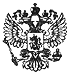 Федеральный закон от 28 июня 2014 г. N 172-ФЗ "О стратегическом планировании в Российской Федерации"     Принят Государственной Думой 20 июня 2014 года     Одобрен Советом Федерации 25 июня 2014 года                        Глава 1. Общие положения     Статья 1. Предмет регулирования настоящего Федерального закона     1.  Настоящий  Федеральный  закон  устанавливает  правовые    основыстратегического  планирования  в  Российской   Федерации,     координациигосударственного и муниципального стратегического управления и бюджетнойполитики, полномочия федеральных органов государственной власти, органовгосударственной власти субъектов Российской Федерации, органов   местногосамоуправления и порядок их взаимодействия с общественными,  научными   ииными организациями в сфере стратегического планирования.     2. Стратегическое планирование  в  Российской  Федерации    (далее -стратегическое планирование) осуществляется на федеральном уровне, уровнесубъектов Российской Федерации и уровне муниципальных образований.     3. Настоящий Федеральный закон  регулирует  отношения,   возникающиемежду участниками стратегического планирования в процессе целеполагания,прогнозирования, планирования и программирования социально-экономическогоразвития  Российской  Федерации,  субъектов  Российской       Федерации имуниципальных образований, отраслей экономики и сфер государственного   имуниципального  управления,   обеспечения   национальной     безопасностиРоссийской  Федерации,  а  также  мониторинга  и  контроля     реализациидокументов стратегического планирования.     4.  В  части стратегического  планирования  в  сферах    обеспечениянациональной  обороны,  государственной  и  общественной     безопасностинастоящий  Федеральный  закон  применяется  с  учетом    законодательстваРоссийской Федерации, регулирующего отношения в этих сферах.     5. Действие  настоящего  Федерального  закона    распространяется наотношения  в  сфере  стратегического  планирования,    осуществляемого натерритории Российской Федерации, территориях, находящихся под юрисдикциейРоссийской  Федерации  или  используемых  на  основании     международныхдоговоров Российской Федерации, включая морские пространства.     Статья 2. Правовое регулирование стратегического планирования     Правовое регулирование стратегического планирования основывается наКонституции Российской  Федерации  и  осуществляется  в    соответствии сфедеральными конституционными законами, настоящим  Федеральным   законом,другими федеральными законами, а также принятыми в соответствии  с   ниминормативными  правовыми   актами   Президента   Российской     Федерации,Правительства Российской Федерации, федеральных  органов   исполнительнойвласти, законами  и  другими  нормативными  правовыми  актами   субъектовРоссийской Федерации, муниципальными нормативными правовыми актами.     Статья 3. Основные понятия, используемые  в  настоящем   Федеральном                 законе     Для целей настоящего  Федерального  закона  используются   следующиеосновные понятия:     1)   стратегическое   планирование   -   деятельность     участниковстратегического   планирования   по   целеполаганию,     прогнозированию,планированию  и  программированию   социально-экономического     развитияРоссийской Федерации, субъектов  Российской  Федерации  и   муниципальныхобразований, отраслей экономики и сфер государственного и муниципальногоуправления, обеспечения национальной безопасности Российской   Федерации,направленная  на  решение  задач  устойчивого    социально-экономическогоразвития  Российской  Федерации,  субъектов  Российской       Федерации имуниципальных  образований  и  обеспечение  национальной     безопасностиРоссийской Федерации;     2) государственное управление - деятельность органов государственнойвласти по реализации своих полномочий в  сфере   социально-экономическогоразвития Российской Федерации и  обеспечения  национальной   безопасностиРоссийской Федерации;     3)  муниципальное  управление  -  деятельность  органов     местногосамоуправления   по    реализации    своих             полномочий в сфересоциально-экономического развития;     4) целеполагание - определение  направлений,  целей  и   приоритетовсоциально-экономического развития и обеспечения национальной безопасностиРоссийской Федерации;     5)  прогнозирование  -  деятельность  участников     стратегическогопланирования по разработке научно обоснованных  представлений  о   рискахсоциально-экономического развития, об угрозах национальной   безопасностиРоссийской  Федерации,  о  направлениях,  результатах   и     показателяхсоциально-экономического  развития  Российской   Федерации,     субъектовРоссийской Федерации и муниципальных образований;     6)  планирование   -   деятельность   участников     стратегическогопланирования по разработке и реализации основных направлений деятельностиПравительства  Российской  Федерации,  планов  деятельности   федеральныхорганов   исполнительной   власти    и    иных       планов    в    сфересоциально-экономического развития и обеспечения национальной безопасностиРоссийской Федерации, направленная на  достижение  целей  и   приоритетовсоциально-экономического развития и обеспечения национальной безопасностиРоссийской  Федерации,  содержащихся   в   документах     стратегическогопланирования, разрабатываемых в рамках целеполагания;     7)  программирование  -  деятельность  участников    стратегическогопланирования по разработке и реализации государственных и   муниципальныхпрограмм,   направленная   на   достижение   целей    и    приоритетовсоциально-экономического развития и обеспечения национальной безопасностиРоссийской  Федерации,  содержащихся   в   документах     стратегическогопланирования, разрабатываемых в рамках целеполагания;     8) мониторинг  и  контроль  реализации  документов   стратегическогопланирования - деятельность участников стратегического  планирования   покомплексной оценке хода и итогов реализации  документов   стратегическогопланирования, а также по оценке взаимодействия участников стратегическогопланирования в части соблюдения принципов стратегического планирования иреализации ими  полномочий  в  сфере  социально-экономического   развитияРоссийской Федерации и обеспечения национальной безопасности   РоссийскойФедерации;     9) система  стратегического  планирования  -  механизм   обеспечениясогласованного взаимодействия участников стратегического планирования наоснове  принципов  стратегического   планирования   при     осуществленииразработки и реализации документов стратегического планирования, а такжемониторинга и контроля реализации документов стратегического планированияв рамках целеполагания, прогнозирования, планирования и программированияс     использованием     нормативно-правового,           информационного,научно-методического, финансового и иного ресурсного обеспечения;     10)  документ  стратегического  планирования  -    документированнаяинформация, разрабатываемая, рассматриваемая и утверждаемая (одобряемая)органами  государственной   власти   Российской   Федерации,     органамигосударственной власти субъектов Российской Федерации, органами местногосамоуправления и иными участниками стратегического планирования;     11) корректировка документа стратегического планирования - изменениедокумента стратегического планирования без изменения периода, на которыйразрабатывался этот документ стратегического планирования;     12)  методическое  обеспечение  стратегического       планирования -разработка и утверждение  требований  и  рекомендаций  по    разработке икорректировке документов стратегического планирования;     13) цель социально-экономического развития -  состояние   экономики,социальной  сферы,  которое  определяется  участниками    стратегическогопланирования в качестве ориентира своей деятельности  и   характеризуетсяколичественными и (или) качественными показателями;     14)   задача   социально-экономического   развития   -   комплексвзаимоувязанных мероприятий, которые должны быть проведены в определенныйпериод  времени  и  реализация  которых  обеспечивает  достижение  целейсоциально-экономического развития;     15)  результат  социально-экономического  развития  -    фактическое(достигнутое)   состояние   экономики,   социальной   сферы,   котороехарактеризуется количественными и (или) качественными показателями;     16) очередной год - год, следующий за текущим годом;     17) отчетный год -  календарный  год  с  1  января  по  31   декабрявключительно, предшествующий текущему году;     18) отчетный период  -  отчетный  год  и  два года,   предшествующиеотчетному году;     19) среднесрочный период -  период,  следующий  за  текущим   годом,продолжительностью от трех до шести лет включительно;     20) долгосрочный период  -  период,  следующий  за  текущим   годом,продолжительностью более шести лет;     21)  стратегический  прогноз  Российской  Федерации   -     документстратегического планирования,  содержащий  систему  научно   обоснованныхпредставлений о стратегических рисках социально-экономического развития иоб угрозах национальной безопасности Российской Федерации;     22) прогноз научно-технологического развития Российской Федерации -документ  стратегического  планирования,  содержащий   систему     научнообоснованных представлений о направлениях  и  об  ожидаемых   результатахнаучно-технологического  развития  Российской  Федерации  и     субъектовРоссийской Федерации на долгосрочный период;     23) прогноз социально-экономического развития Российской Федерации -документ  стратегического  планирования,  содержащий   систему     научнообоснованных представлений о внешних и внутренних условиях, направленияхи об ожидаемых результатах социально-экономического развития   РоссийскойФедерации на среднесрочный или долгосрочный период;     24) стратегия социально-экономического развития Российской Федерации- документ стратегического планирования, содержащий систему долгосрочныхприоритетов, целей и задач государственного управления, направленных   наобеспечение  устойчивого  и  сбалансированного   социально-экономическогоразвития Российской Федерации;     25)  документы  в  сфере  обеспечения  национальной     безопасностиРоссийской Федерации - утверждаемые (одобряемые) Президентом   РоссийскойФедерации   документы   стратегического   планирования,      определяющиестратегические приоритеты, цели и меры внутренней  и  внешней   политики,характеризующие состояние национальной безопасности Российской Федерации;     26) стратегия пространственного  развития  Российской    Федерации -документ стратегического планирования, определяющий приоритеты,  цели   изадачи регионального развития Российской  Федерации  и  направленный  наподдержание устойчивости системы  расселения  на  территории   РоссийскойФедерации;     27) отраслевой  документ  стратегического  планирования   РоссийскойФедерации - документ, в котором определены  приоритеты,  цели  и   задачигосударственного и муниципального управления и обеспечения   национальнойбезопасности Российской Федерации, способы их эффективного достижения   ирешения в соответствующей отрасли экономики и сфере  государственного   имуниципального  управления  Российской  Федерации,  субъекта   РоссийскойФедерации, муниципального образования;     28) план деятельности федерального органа исполнительной  власти   -документ стратегического  планирования,  содержащий  цели,   направления,индикаторы,  планируемые  промежуточные  и   окончательные     результатыдеятельности федерального органа исполнительной власти на   среднесрочныйпериод и предусматривающий в рамках установленных полномочий федеральногооргана  исполнительной   власти   обеспечение   реализации     документовстратегического планирования;     29) стратегия социально-экономического развития субъекта РоссийскойФедерации  -  документ   стратегического   планирования,     определяющийприоритеты, цели и задачи государственного управления на уровне субъектаРоссийской Федерации на долгосрочный период;     30) прогноз социально-экономического развития  субъекта   РоссийскойФедерации - документ стратегического  планирования,  содержащий   системунаучно  обоснованных  представлений  о  направлениях  и  об     ожидаемыхрезультатах  социально-экономического  развития   субъекта     РоссийскойФедерации на среднесрочный или долгосрочный период;     31)  государственная  программа  Российской  Федерации  -   документстратегического   планирования,   содержащий   комплекс       планируемыхмероприятий,  взаимоувязанных   по   задачам,   срокам     осуществления,исполнителям  и  ресурсам,  и  инструментов  государственной    политики,обеспечивающих в  рамках  реализации  ключевых  государственных   функцийдостижение  приоритетов  и  целей  государственной  политики  в   сфересоциально-экономического развития и обеспечения национальной безопасностиРоссийской Федерации;     32)  государственная  программа  субъекта  Российской    Федерации -документ стратегического планирования, содержащий  комплекс   планируемыхмероприятий,  взаимоувязанных   по   задачам,   срокам     осуществления,исполнителям и ресурсам и обеспечивающих наиболее эффективное достижениецелей  и  решение  задач  социально-экономического  развития     субъектаРоссийской Федерации;     33)  стратегия  социально-экономического  развития    муниципальногообразования - документ стратегического планирования, определяющий цели изадачи муниципального  управления  и  социально-экономического   развитиямуниципального образования на долгосрочный период;     34)  прогноз  социально-экономического   развития     муниципальногообразования - документ стратегического планирования, содержащий   системунаучно  обоснованных  представлений  о  направлениях  и  об     ожидаемыхрезультатах социально-экономического развития муниципального образованияна среднесрочный или долгосрочный период;     35) муниципальная программа - документ стратегического планирования,содержащий комплекс планируемых мероприятий, взаимоувязанных по задачам,срокам осуществления, исполнителям и ресурсам и обеспечивающих   наиболееэффективное достижение целей и  решение  задач   социально-экономическогоразвития муниципального образования;     36) макрорегион - часть территории  Российской  Федерации,   котораявключает в себя территории двух и более субъектов Российской   Федерации,социально-экономические условия в  пределах  которой  требуют   выделенияотдельных     направлений,     приоритетов,         целей     и     задачсоциально-экономического   развития    при    разработке       документовстратегического планирования.Глава 2. Полномочия органов государственной власти Российской Федерации, органов государственной власти субъектов Российской Федерации и органов      местного самоуправления в сфере стратегического планирования     Статья 4.  Полномочия  органов  государственной  власти   Российской                 Федерации в сфере стратегического планирования     К полномочиям органов государственной власти Российской Федерации всфере стратегического планирования относятся:     1) установление принципов организации  и  функционирования   системыстратегического планирования;     2) определение порядка осуществления стратегического планирования;     3) определение приоритетов социально-экономической политики и целейсоциально-экономического развития и обеспечения национальной безопасностиРоссийской  Федерации,  а  также  способов  и   источников     ресурсногообеспечения их достижения;     4) формирование комплекса мероприятий, направленных  на   достижениеприоритетов     социально-экономической     политики     и     целейсоциально-экономического развития Российской  Федерации,  решение   задачобеспечения национальной безопасности Российской Федерации;     5)  установление  общих   требований   к   содержанию     документовстратегического  планирования,  к  последовательности  и       порядку ихразработки, корректировки, рассмотрения и утверждения (одобрения);     6) установление порядка координации деятельности федеральных органовисполнительной  власти  и  органов  государственной  власти     субъектовРоссийской Федерации в сфере стратегического планирования;     7)  обеспечение  согласованности  и  сбалансированности   документовстратегического планирования, разрабатываемых на федеральном уровне и науровне  субъектов   Российской   Федерации,   включая     согласованностьутверждаемых ими целей  и  задач  деятельности  органов   государственнойвласти, показателей достижения этих целей и решения этих задач;     8) разработка и утверждение (одобрение) документов   стратегическогопланирования по вопросам, отнесенным к ведению  Российской  Федерации  иполномочиям  Российской  Федерации  по  предметам  совместного    веденияРоссийской Федерации и субъектов Российской Федерации;     9) методическое обеспечение стратегического планирования;     10) мониторинг и  контроль  реализации  документов   стратегическогопланирования,   утвержденных   (одобренных)   федеральными       органамигосударственной власти;     11) иные полномочия в сфере стратегического планирования, отнесенныенастоящим   Федеральным   законом,   другими   федеральными     законами,нормативными  правовыми  актами  Президента  Российской       Федерации иПравительства Российской Федерации к полномочиям органов государственнойвласти Российской Федерации.     Статья 5.  Полномочия  органов  государственной  власти    субъектов                 Российской   Федерации   в   сфере       стратегического                 планирования     К полномочиям органов государственной власти  субъектов   РоссийскойФедерации в сфере стратегического планирования относятся:     1) определение в пределах полномочий субъектов Российской Федерацииприоритетов социально-экономической политики, долгосрочных целей и задачсоциально-экономического  развития  субъектов   Российской     Федерации,согласованных с приоритетами и целями социально-экономического   развитияРоссийской Федерации;     2) установление требований к содержанию документов   стратегическогопланирования, разрабатываемых в субъектах Российской Федерации,   порядкуих разработки, рассмотрению и утверждению (одобрению) с учетом положенийнастоящего  Федерального  закона,  других  федеральных  законов,   иныхнормативных правовых актов Российской Федерации и  нормативных   правовыхактов субъектов Российской Федерации;     3) разработка и утверждение (одобрение) документов   стратегическогопланирования по вопросам, отнесенным к полномочиям субъектов   РоссийскойФедерации;     4) мониторинг  и  контроль  реализации  документов   стратегическогопланирования, утвержденных (одобренных) органами государственной   властисубъектов Российской Федерации;     5)  обеспечение  согласованности  и  сбалансированности   документовстратегического  планирования,  разрабатываемых  на  уровне     субъектовРоссийской Федерации;     6) установление порядка осуществления стратегического планирования всубъектах Российской Федерации в соответствии с  нормативными   правовымиактами, указанными в статье 2 настоящего Федерального закона;     7) участие в формировании документов стратегического   планирования,разрабатываемых на федеральном уровне по  вопросам  совместного   веденияРоссийской Федерации и субъектов Российской  Федерации,  реализуемых   натерриториях субъектов Российской Федерации;     8) иные полномочия в сфере стратегического планирования, отнесенныев соответствии с настоящим  Федеральным  законом,  другими   федеральнымизаконами, нормативными правовыми актами Президента Российской Федерации,Правительства Российской Федерации и субъектов  Российской  Федерации  кполномочиям  органов  государственной   власти   субъектов     РоссийскойФедерации.     Статья 6.  Полномочия  органов  местного  самоуправления  в    сфере                 стратегического планирования     К   полномочиям   органов   местного   самоуправления   в   сферестратегического планирования относятся:     1) определение долгосрочных целей и задач муниципального управленияи   социально-экономического   развития   муниципальных      образований,согласованных с приоритетами и целями социально-экономического   развитияРоссийской Федерации и субъектов Российской Федерации;     2) разработка, рассмотрение, утверждение (одобрение)  и   реализациядокументов  стратегического  планирования  по  вопросам,     отнесенным кполномочиям органов местного самоуправления;     3) мониторинг  и  контроль  реализации  документов   стратегическогопланирования, утвержденных (одобренных) органами местного самоуправления;     4)  иные  полномочия   в   сфере   стратегического     планирования,определенные  федеральными  законами  и   муниципальными     нормативнымиправовыми актами.              Глава 3. Система стратегического планирования     Статья 7. Принципы стратегического планирования     1.  Организация   и   функционирование   системы     стратегическогопланирования  основываются  на  принципах   единства   и     целостности,разграничения    полномочий,    преемственности    и       непрерывности,сбалансированности системы стратегического планирования, результативностии эффективности стратегического планирования, ответственности участниковстратегического планирования, прозрачности (открытости)   стратегическогопланирования,  реалистичности,  ресурсной  обеспеченности,   измеряемостицелей, соответствия показателей целям и программно-целевом принципе.     2. Принцип единства и целостности  означает  единство    принципов иметодологии  организации  и  функционирования  системы    стратегическогопланирования, единство порядка осуществления стратегического планированияи  формирования  отчетности  о  реализации  документов    стратегическогопланирования.     3.  Принцип  разграничения   полномочий   означает     осуществлениеустановленных законодательством Российской Федерации полномочий органамигосударственной власти Российской  Федерации,  органами   государственнойвласти субъектов Российской Федерации и органами местного самоуправлениямуниципальных образований, в пределах которых участники   стратегическогопланирования    самостоятельно    определяют    цели     и     задачисоциально-экономического  развития  Российской   Федерации,     субъектовРоссийской  Федерации  и  муниципальных   образований   и     обеспечениянациональной безопасности Российской Федерации, а также пути   достиженияэтих целей и решения этих задач.     4. Принцип преемственности и непрерывности означает, что разработкаи  реализация  документов  стратегического  планирования   осуществляютсяучастниками  стратегического  планирования  последовательно  с     учетомрезультатов  реализации  ранее  принятых   документов     стратегическогопланирования и с учетом  этапов  реализации  документов   стратегическогопланирования.     5. Принцип сбалансированности системы стратегического   планированияозначает согласованность и сбалансированность документов стратегическогопланирования по приоритетам, целям, задачам, мероприятиям,   показателям,финансовым и иным ресурсам и срокам реализации.     6.  Принцип  результативности  и   эффективности     стратегическогопланирования означает, что выбор способов  и  методов  достижения   целейсоциально-экономического развития и обеспечения национальной безопасностиРоссийской Федерации должен  основываться  на  необходимости   достижениязаданных результатов с наименьшими затратами ресурсов в  соответствии   сдокументами  стратегического  планирования,  разрабатываемыми  в   рамкахпланирования и программирования.     7. Принцип ответственности участников стратегического   планированияозначает,   что   участники   стратегического          планирования несутответственность за своевременность и качество разработки и корректировкидокументов стратегического планирования,  осуществления  мероприятий   подостижению  целей  социально-экономического  развития   и     обеспечениянациональной безопасности Российской Федерации и за  результативность   иэффективность  решения  задач   социально-экономического       развития иобеспечения национальной безопасности Российской  Федерации  в   пределахсвоей  компетенции  в  соответствии  с   законодательством     РоссийскойФедерации.     8. Принцип прозрачности (открытости)  стратегического   планированияозначает, что документы  стратегического  планирования,  за   исключениемдокументов или их отдельных положений, в которых содержится   информация,относящаяся к государственной, коммерческой, служебной и иной охраняемойзаконом тайне, подлежат официальному опубликованию.     9. Принцип реалистичности означает, что  при  определении    целей изадач  социально-экономического  развития  и  обеспечения    национальнойбезопасности Российской Федерации участники стратегического планированиядолжны исходить из  возможности  достижения  целей  и  решения    задач вустановленные сроки с учетом ресурсных ограничений и рисков.     10. Принцип ресурсной обеспеченности означает, что при разработке иутверждении  (одобрении)   документов   стратегического     планирования,разрабатываемых в рамках планирования и  программирования,  должны   бытьопределены  источники  финансового  и  иного   ресурсного     обеспечениямероприятий, предусмотренных этими документами, в пределах   ограничений,определяемых документами стратегического планирования, разрабатываемыми врамках прогнозирования.     11. Принцип измеряемости целей означает, что должна быть обеспеченавозможность оценки достижения целей социально-экономического развития   иобеспечения   национальной   безопасности   Российской        Федерации сиспользованием количественных и (или) качественных целевых   показателей,критериев и методов их оценки, используемых в  процессе   стратегическогопланирования.     12. Принцип соответствия показателей целям означает, что показатели,содержащиеся в документах стратегического планирования  и   дополнительновводимые  при  их  корректировке,  а  также  при  оценке    эффективностидеятельности  федеральных  органов   исполнительной   власти,     органовисполнительной власти субъектов Российской Федерации и органов   местногосамоуправления, должны  соответствовать  целям   социально-экономическогоразвития и обеспечения национальной безопасности Российской Федерации.     13. Программно-целевой принцип означает определение  приоритетов   ицелей  социально-экономического  развития  и  обеспечения    национальнойбезопасности Российской Федерации, разработку взаимоувязанных по   целям,срокам  реализации  государственных  программ   Российской     Федерации,государственных программ субъектов Российской  Федерации,   муниципальныхпрограмм и определение объемов и источников их финансирования.     Статья 8. Задачи стратегического планирования     Основными задачами стратегического планирования являются:     1) координация государственного  и  муниципального   стратегическогоуправления и мер бюджетной политики;     2) определение внутренних и внешних условий, тенденций, ограничений,диспропорций,   дисбалансов,   возможностей,    включая       финансовые,социально-экономического  развития  Российской   Федерации,     субъектовРоссийской Федерации и муниципальных образований, отдельных  отраслей   исфер  государственного   и   муниципального   управления,     обеспечениянациональной безопасности Российской Федерации;     3) определение приоритетов социально-экономической политики, целей изадач социально-экономического развития Российской Федерации,   субъектовРоссийской Федерации и муниципальных образований, отдельных  отраслей   исфер  государственного   и   муниципального   управления,     обеспечениянациональной безопасности Российской Федерации;     4)  выбор  путей  и  способов  достижения  целей  и    решения задачсоциально-экономической  политики   Российской   Федерации,     субъектовРоссийской  Федерации  и  муниципальных   образований   и     обеспечениянациональной безопасности Российской Федерации, обеспечивающих наибольшуюэффективность использования необходимых ресурсов;     5) формирование и проведение комплекса мероприятий,   обеспечивающихдостижение  целей  и  решение  задач  социально-экономического   развитияРоссийской Федерации, субъектов  Российской  Федерации  и   муниципальныхобразований и обеспечения национальной безопасности Российской Федерации;     6) определение  ресурсов  для  достижения  целей  и  решения  задачсоциально-экономической  политики  и  социально-экономического   развитияРоссийской Федерации, субъектов  Российской  Федерации  и   муниципальныхобразований и обеспечения национальной безопасности Российской Федерации;     7) координация действий участников стратегического  планирования   имероприятий, предусмотренных документами стратегического планирования, посрокам их реализации,  ожидаемым  результатам  и  параметрам   ресурсногообеспечения;     8)  организация  мониторинга  и  контроля  реализации     документовстратегического планирования;     9)  научно-техническое,  информационное,  ресурсное   и     кадровоеобеспечение стратегического планирования;     10)  создание  условий,  обеспечивающих   вовлечение       граждан ихозяйствующих субъектов в процесс стратегического планирования.     Статья 9. Участники стратегического планирования     1. Участниками стратегического планирования на  федеральном   уровнеявляются:     1) Президент Российской Федерации;     2) Федеральное Собрание Российской  Федерации  (Совет    Федерации иГосударственная Дума);     3) Правительство Российской Федерации;     4) Совет Безопасности Российской Федерации;     5) Счетная палата Российской Федерации;     6) Центральный банк Российской Федерации;     7) федеральные органы исполнительной власти;     8) иные органы и организации в случаях, предусмотренных нормативнымиправовыми актами, указанными в статье 2 настоящего Федерального закона.     2. Участниками  стратегического  планирования  на  уровне   субъектаРоссийской Федерации являются:     1) законодательный (представительный) орган государственной   властисубъекта Российской Федерации;     2)  высшее  должностное   лицо   субъекта   Российской     Федерации(руководитель  высшего  исполнительного  органа  государственной   властисубъекта Российской Федерации);     3) высший  исполнительный  орган  государственной  власти   субъектаРоссийской Федерации;     4) исполнительные органы государственной власти субъекта РоссийскойФедерации;     5) контрольно-счетный орган субъекта Российской Федерации;     6) иные органы и организации в случаях, предусмотренных нормативнымиправовыми актами, указанными в статье 2 настоящего Федерального закона.     3. Участниками стратегического планирования на уровне муниципальногообразования  являются   органы   местного   самоуправления,   а   такжемуниципальные  организации  в  случаях,  предусмотренных   муниципальныминормативными правовыми актами.     Статья 10. Полномочия участников стратегического планирования     1. Президент Российской Федерации:     1)  осуществляет  руководство  государственной  политикой  в   сферестратегического планирования;     2)  определяет  и  уточняет   направления,   цели   и     приоритетысоциально-экономической политики, цели социально-экономического развитияи обеспечения национальной безопасности Российской Федерации;     3)  определяет  направления  достижения  стратегических      целей иважнейшие задачи, подлежащие решению;     4) определяет цели и задачи стратегического управления в РоссийскойФедерации;     5) утверждает (одобряет) документы стратегического  планирования   всфере обеспечения национальной безопасности Российской  Федерации  и   подругим вопросам, находящимся в ведении Президента Российской   Федерации,определяет порядок их разработки и корректировки;     6)  определяет  порядок  осуществления  мониторинга   и     контроляреализации  документов  стратегического   планирования   по     вопросам,находящимся в ведении Президента Российской Федерации;     7) принимает иные решения в сфере стратегического планирования.     2. Палаты Федерального Собрания Российской  Федерации   осуществляютзаконодательное  регулирование  в  сфере  стратегического   планирования,полномочия в соответствии с  Федеральным  законом  от  7  мая   2013 годаN 77-ФЗ "О  парламентском  контроле"  и  проводят  обсуждение   стратегиисоциально-экономического  развития  Российской  Федерации  и     основныхнаправлений деятельности Правительства Российской Федерации.     3. Правительство Российской Федерации:     1)  определяет  порядок  разработки  и  корректировки     документовстратегического  планирования  по  вопросам,  находящимся   в     веденииПравительства  Российской  Федерации,  и  утверждает  (одобряет)    такиедокументы;     2) обеспечивает  в  пределах  полномочий  Российской    Федерации попредметам совместного ведения Российской Федерации и субъектов РоссийскойФедерации во взаимодействии с органами государственной власти   субъектовРоссийской    Федерации    согласование    разрабатываемых    органамигосударственной  власти  субъектов  Российской   Федерации     документовстратегического     планирования,     в               частности стратегиисоциально-экономического  развития  субъекта  Российской     Федерации, сдокументами   стратегического   планирования,          разрабатываемыми иутверждаемыми (одобряемыми) органами государственной  власти   РоссийскойФедерации;     3) определяет цели, задачи и  показатели  деятельности   федеральныхорганов  исполнительной  власти,  находящихся  в  ведении   ПравительстваРоссийской Федерации;     4)  определяет  порядок  осуществления  мониторинга   и     контроляреализации  документов  стратегического   планирования   по     вопросам,находящимся в ведении Правительства Российской Федерации, а также порядокподготовки отчетов (докладов) о  реализации  документов   стратегическогопланирования;     5) обеспечивает  согласованность  и  сбалансированность   документовстратегического  планирования  по  вопросам,  находящимся   в     веденииПравительства Российской Федерации;     6)   обеспечивает   методическое   обеспечение       стратегическогопланирования;     7)  определяет  последовательность   разработки   и     взаимоувязкудокументов стратегического планирования и содержащихся в них показателей,а также порядок  формирования  системы  целевых  показателей    исходя изприоритетов социально-экономического развития Российской  Федерации   дляразработки документов стратегического планирования;     8) определяет порядок ведения федерального государственного реестрадокументов стратегического планирования, в том числе порядок регистрациидокументов стратегического планирования  в  федеральном   государственномреестре документов стратегического планирования;     9) осуществляет контроль за соблюдением нормативных и   методическихтребований  к  документам   стратегического   планирования     РоссийскойФедерации,  включая  требования  к  последовательности  и      порядку ихразработки и корректировки;     10)  осуществляет  иные   полномочия   в   сфере     стратегическогопланирования в соответствии с  настоящим  Федеральным  законом,   другимифедеральными законами и иными нормативными правовыми  актами   РоссийскойФедерации.     4. Совет Безопасности Российской Федерации:     1) осуществляет стратегическое планирование в  области   обеспечениянациональной  безопасности  Российской  Федерации  в       соответствии сФедеральным законом от 28 декабря 2010 года N 390-ФЗ  "О   безопасности",Положением о Совете Безопасности Российской Федерации;     2) осуществляет иные функции в сфере стратегического планирования всоответствии с решениями Президента Российской Федерации.     5. Счетная палата Российской Федерации:     1) осуществляет полномочия в сфере стратегического  планирования   всоответствии с Федеральным законом от  5  апреля  2013 года    N 41-ФЗ "ОСчетной палате Российской Федерации";     2) осуществляет иные полномочия в сфере стратегического планированияв соответствии с законодательством Российской Федерации.     6. Центральный банк Российской Федерации:     1) осуществляет полномочия в сфере стратегического  планирования   всоответствии с Федеральным законом  от  10  июля  2002 года    N 86-ФЗ "ОЦентральном банке Российской Федерации (Банке России)";     2) осуществляет иные полномочия в сфере стратегического планированияв соответствии с законодательством Российской Федерации.     7. Федеральные органы исполнительной власти:     1)  разрабатывают  документы   стратегического       планирования нафедеральном уровне, осуществляют координацию и методическое   обеспечениестратегического  планирования  в  отдельных   сферах     государственногоуправления в соответствии с настоящим Федеральным законом и нормативнымиправовыми актами, указанными в статье 2 настоящего Федерального закона;     2)   разрабатывают   планы   деятельности   федеральных   органовисполнительной власти и утверждают отчеты об их реализации;     3)  осуществляют  мониторинг  и  контроль  реализации     документовстратегического планирования на федеральном уровне;     4) осуществляют иные полномочия в сфере стратегического планированияв соответствии с настоящим Федеральным законом и нормативными   правовымиактами, указанными в статье 2 настоящего Федерального закона.     8. Высший  исполнительный  орган  государственной  власти   субъектаРоссийской Федерации:     1)  участвует  в  обеспечении  реализации  единой    государственнойполитики в сфере  стратегического  планирования,  организует   разработкупроектов нормативных правовых актов в  указанной  сфере  и   осуществляетметодическое обеспечение стратегического планирования на уровне субъектаРоссийской Федерации;     2)  определяет  порядок  разработки  и  корректировки     документовстратегического   планирования,   находящихся   в   ведении    высшегоисполнительного  органа  государственной  власти  субъекта     РоссийскойФедерации, и утверждает (одобряет) такие документы;     3) определяет  порядок  методического  обеспечения   стратегическогопланирования на уровне субъекта Российской Федерации;     4)  определяет  последовательность   разработки   и     взаимоувязкудокументов стратегического планирования субъекта Российской Федерации   исодержащихся в них показателей, а  также  порядок  формирования   системыцелевых  показателей  исходя  из  приоритетов    социально-экономическогоразвития  субъекта  Российской  Федерации  для  разработки     документовстратегического планирования;     5)  определяет  цели,  задачи  и  показатели  деятельности   органовисполнительной власти субъекта Российской Федерации;     6) обеспечивает  согласованность  и  сбалансированность   документовстратегического планирования субъекта Российской Федерации;     7)  осуществляет  мониторинг  и  контроль  реализации     документовстратегического планирования по вопросам, находящимся в ведении   высшегоисполнительного  органа  государственной  власти  субъекта     РоссийскойФедерации;     8) определяет порядок подготовки отчетов  (докладов)  о   реализациидокументов стратегического планирования субъекта Российской Федерации;     9) осуществляет контроль за соблюдением нормативных и   методическихтребований к документам стратегического планирования субъекта РоссийскойФедерации,  включая  требования  к  последовательности  и      порядку ихразработки и корректировки;     10)  осуществляет  иные   полномочия   в   сфере     стратегическогопланирования в соответствии с федеральными законами,  законами  и   иныминормативными правовыми актами субъекта Российской Федерации.     9. Исполнительные органы государственной власти субъекта РоссийскойФедерации:     1) разрабатывают документы  стратегического  планирования   субъектаРоссийской Федерации, обеспечивают координацию разработки и корректировкидокументов стратегического планирования субъекта Российской Федерации   всоответствии с настоящим Федеральным законом  и  нормативными   правовымиактами, указанными в статье 2 настоящего Федерального закона;     2)  осуществляют  мониторинг  и  контроль  реализации     документовстратегического планирования субъекта Российской Федерации;     3) осуществляют иные полномочия в сфере стратегического планированияв соответствии с настоящим Федеральным законом и нормативными   правовымиактами, указанными в статье 2 настоящего Федерального закона.     10. Органы местного самоуправления осуществляют полномочия в   сферестратегического планирования  в  соответствии  со  статьей 6   настоящегоФедерального закона.     Статья 11. Документы стратегического планирования     1. Документы стратегического планирования разрабатываются в   рамкахцелеполагания,  прогнозирования,  планирования  и     программирования нафедеральном уровне, на уровне субъектов Российской Федерации и на уровнемуниципальных образований.     2. Координация разработки и реализации  документов   стратегическогопланирования  осуществляется   Президентом   Российской       Федерации иПравительством  Российской  Федерации  по  вопросам,  находящимся  в  ихведении.     3. К документам стратегического  планирования,  разрабатываемым   нафедеральном уровне, относятся:     1) документы стратегического планирования, разрабатываемые в рамкахцелеполагания, к которым относятся:     а) ежегодное послание Президента Российской Федерации   ФедеральномуСобранию Российской Федерации;     б) стратегия социально-экономического развития Российской Федерации;     в) стратегия национальной безопасности Российской Федерации, а такжеосновы государственной политики, доктрины и  другие  документы  в   сфереобеспечения национальной безопасности Российской Федерации;     2) документы стратегического планирования, разрабатываемые в рамкахцелеполагания по отраслевому  и  территориальному  принципу,  к   которымотносятся:     а) отраслевые  документы  стратегического  планирования   РоссийскойФедерации;     б) стратегия пространственного развития Российской Федерации;     в) стратегии социально-экономического развития макрорегионов;     3) документы стратегического планирования, разрабатываемые в рамкахпрогнозирования, к которым относятся:     а) прогноз научно-технологического развития Российской Федерации;     б) стратегический прогноз Российской Федерации;     в) прогноз социально-экономического развития Российской Федерации надолгосрочный период;     г) бюджетный прогноз Российской Федерации на долгосрочный период;     д) прогноз социально-экономического развития Российской Федерации насреднесрочный период;     4) документы стратегического планирования, разрабатываемые в рамкахпланирования и программирования, к которым относятся:     а)  основные  направления  деятельности  Правительства    РоссийскойФедерации;     б) государственные программы Российской Федерации;     в) государственная программа вооружения;     г) схемы территориального планирования Российской Федерации;     д) планы деятельности федеральных органов исполнительной власти.     4. К документам стратегического  планирования,  разрабатываемым   науровне субъекта Российской Федерации, относятся:     1) документ стратегического планирования, разрабатываемый в   рамкахцелеполагания, - стратегия  социально-экономического  развития   субъектаРоссийской Федерации;     2) документы стратегического планирования, разрабатываемые в рамкахпрогнозирования, к которым относятся:     а) прогноз социально-экономического  развития  субъекта   РоссийскойФедерации на долгосрочный период;     б) бюджетный прогноз субъекта Российской Федерации на   долгосрочныйпериод;     в) прогноз социально-экономического  развития  субъекта   РоссийскойФедерации на среднесрочный период;     3) документы стратегического планирования, разрабатываемые в рамкахпланирования и программирования, к которым относятся:     а) план мероприятий по реализации стратегии социально-экономическогоразвития субъекта Российской Федерации;     б) государственные программы субъекта Российской Федерации;     в)  схема  территориального   планирования   субъекта     РоссийскойФедерации.     5. К документам стратегического  планирования,  разрабатываемым   науровне муниципального образования, относятся:     1)  стратегия  социально-экономического  развития     муниципальногообразования;     2) план мероприятий по реализации стратегии социально-экономическогоразвития муниципального образования;     3)  прогноз   социально-экономического   развития     муниципальногообразования на среднесрочный или долгосрочный период;     4) бюджетный прогноз  муниципального  образования  на   долгосрочныйпериод;     5) муниципальная программа.     6. В соответствии с требованиями к порядку разработки,   утверждения(одобрения)  и  содержанию  документов  стратегического     планирования,установленными  настоящим  Федеральным  законом,     последовательность ипорядок  разработки  документов  стратегического  планирования   и   ихсодержание определяются:     1)  на  федеральном  уровне  Президентом  Российской     Федерации иПравительством Российской Федерации согласно их компетенции;     2) на уровне субъекта Российской Федерации органами государственнойвласти субъекта Российской Федерации,  определенными  в    соответствии снастоящим Федеральным законом и  законодательством  субъекта   РоссийскойФедерации;     3)  на  уровне  муниципального   образования   органами     местногосамоуправления,   определенными   в   соответствии   с     муниципальныминормативными правовыми актами.     7.  К  разработке  документов  стратегического  планирования   могутпривлекаться  объединения  профсоюзов  и  работодателей,    общественные,научные  и  иные  организации  с  учетом  требований     законодательстваРоссийской Федерации о государственной, коммерческой, служебной  и   инойохраняемой законом тайне.     Статья 12. Государственная регистрация  документов   стратегического                 планирования     1. Документы  стратегического  планирования  подлежат   обязательнойгосударственной  регистрации  в  федеральном  государственном     реестредокументов стратегического планирования в порядке и сроки, установленныеПравительством Российской Федерации, с учетом требований законодательстваРоссийской Федерации о государственной, коммерческой, служебной  и   инойохраняемой законом тайне.     2. Федеральный государственный  реестр  документов   стратегическогопланирования  создается  федеральным  органом  исполнительной     власти,определяемым Правительством Российской Федерации,  в  порядке  и   сроки,установленные Правительством Российской Федерации.     3. Руководители федеральных органов государственной власти, органовгосударственной власти субъектов Российской Федерации и органов местногосамоуправления несут ответственность за достоверность и   своевременностьпредставления  информации  для  государственной  регистрации   документовстратегического планирования.     Статья 13.   Общественное    обсуждение    проектов       документов                 стратегического планирования     1. Проекты документов  стратегического  планирования  выносятся  наобщественное обсуждение с учетом требований законодательства   РоссийскойФедерации,  в  том  числе  законодательства  Российской       Федерации огосударственной, коммерческой, служебной и иной охраняемой законом тайне.     2. Форма, порядок и сроки общественного обсуждения проекта документастратегического планирования определяются согласно полномочиям ПрезидентаРоссийской  Федерации,  Правительства  Российской  Федерации,     высшегоисполнительного  органа  государственной  власти  субъекта     РоссийскойФедерации или органа местного самоуправления.     3.  Замечания  и  предложения,  поступившие  в  ходе   общественногообсуждения проекта документа стратегического планирования,  должны   бытьрассмотрены  федеральным   органом   исполнительной   власти,   органомисполнительной власти субъекта Российской Федерации или органом местногосамоуправления, ответственными за разработку  документа   стратегическогопланирования.     4. В целях  обеспечения  открытости  и  доступности    информации обосновных положениях документов стратегического планирования  их   проектыподлежат размещению  на  официальном  сайте  органа,    ответственного заразработку  документа  стратегического   планирования,   а     также   наобщедоступном  информационном  ресурсе  стратегического    планирования винформационно-телекоммуникационной  сети  "Интернет"  (далее   -   сеть"Интернет").     Статья 14. Информационное обеспечение стратегического планирования     1. В целях информационного обеспечения стратегического планированиясоздается обеспечивающая формирование  и  обработку  данных   федеральнаяинформационная   система   стратегического   планирования       на основераспределенной информации, содержащейся в  федеральных,  региональных  имуниципальных информационных ресурсах  и  системах,  данных   официальнойгосударственной  статистики,  сведений,  необходимых  для     обеспеченияподдержки  принятия  управленческих  решений  в  сфере   государственногоуправления.     2. Федеральная информационная система стратегического   планированияиспользуется в целях:     1)   государственной   регистрации   документов      стратегическогопланирования;     2)  ведения  федерального  государственного   реестра     документовстратегического планирования;     3) мониторинга и  контроля  реализации  документов   стратегическогопланирования;     4)  мониторинга  и  контроля  показателей   социально-экономическогоразвития и обеспечения национальной безопасности Российской Федерации;     5) мониторинга эффективности деятельности участников стратегическогопланирования;     6) доступа участников стратегического планирования,  юридических   ифизических лиц к документам стратегического планирования, осуществляемогос использованием единой системы идентификации и аутентификации;     7) разработки, общественного  обсуждения  и  согласования   проектовдокументов стратегического планирования;     8)    информационно-аналитического    обеспечения         участниковстратегического  планирования  при  решении  ими  задач   стратегическогопланирования.     3.  Порядок  функционирования  федеральной  информационной   системыстратегического   планирования,   требования   к        технологическим илингвистическим  средствам,  в  том  числе  требования  к     обеспечениюавтоматизации  процессов  сбора,  обработки   информации,   и   порядокинформационного  взаимодействия  федеральной   информационной     системыстратегического  планирования   с   иными   информационными     системамиустанавливаются Правительством Российской Федерации.     4. Оператора  федеральной  информационной  системы   стратегическогопланирования определяет Правительство Российской Федерации.     5.  Оператор  федеральной  информационной  системы   стратегическогопланирования осуществляет ее создание, эксплуатацию и совершенствование впорядке, установленном Правительством Российской Федерации.     6. Требования к пользователям  федеральной  информационной   системыстратегического планирования, обладателям информации, содержащейся в ней,эксплуатации и ведению  данной  системы  устанавливаются   ПравительствомРоссийской Федерации с  учетом  требований  законодательства   РоссийскойФедерации о государственной, коммерческой, служебной и  иной   охраняемойзаконом тайне.Глава 4. Документы стратегического планирования, разрабатываемые в рамках                   целеполагания на федеральном уровне     Статья 15.  Ежегодное  послание  Президента  Российской    Федерации                 Федеральному Собранию Российской Федерации     1. Ежегодное послание Президента Российской Федерации   ФедеральномуСобранию Российской  Федерации  о  положении  в  стране  и  об   основныхнаправлениях внутренней и внешней политики государства является   основойдля    определения     стратегических     целей     и     приоритетовсоциально-экономического развития и обеспечения национальной безопасностиРоссийской Федерации, определения направления достижения указанных целей,важнейших задач, подлежащих  решению,  а  также  для  разработки   другихдокументов стратегического планирования.     2. Во исполнение ежегодного послания Президента Российской ФедерацииФедеральному Собранию Российской Федерации Президент Российской Федерациииздает указы, в которых определяются стратегические  цели  и   приоритетысоциально-экономического развития и обеспечения национальной безопасностиРоссийской Федерации, направления достижения указанных целей  и   решенияважнейших задач в сфере социально-экономического развития и   обеспечениянациональной  безопасности  Российской  Федерации,  а  также    документыстратегического планирования, подлежащие разработке.     Статья 16. Стратегия социально-экономического  развития   Российской                 Федерации     1. Стратегия социально-экономического развития Российской Федерацииразрабатывается каждые шесть лет на период, не превышающий  периода,   накоторый  разрабатывается  прогноз   социально-экономического     развитияРоссийской  Федерации  на  долгосрочный  период,  федеральным     органомисполнительной   власти,   осуществляющим   функции    по    выработкегосударственной политики и нормативно-правовому  регулированию  в   сфереанализа и прогнозирования социально-экономического развития, совместно сдругими участниками стратегического планирования.     2. Стратегия социально-экономического развития Российской Федерацииутверждается Правительством Российской Федерации.     3. Стратегия социально-экономического развития Российской Федерацииразрабатывается и корректируется на основе ежегодных посланий ПрезидентаРоссийской Федерации Федеральному Собранию Российской  Федерации,   актовПрезидента Российской Федерации и  Правительства  Российской   Федерации,содержащих основные направления и цели социально-экономической   политикиРоссийской Федерации, социально-экономического  развития  и   обеспечениянациональной  безопасности  Российской  Федерации,  приоритеты  и  целирегионального  развития  Российской  Федерации,   с   учетом     прогнозасоциально-экономического развития Российской Федерации  на   долгосрочныйпериод и бюджетного прогноза Российской Федерации на долгосрочный период.     4.    Порядок    разработки    и             корректировки стратегиисоциально-экономического  развития  Российской  Федерации    определяетсяПравительством Российской Федерации.     5. Федеральный орган исполнительной власти, осуществляющий   функциипо   выработке   государственной   политики   и      нормативно-правовомурегулированию в сфере анализа и прогнозирования социально-экономическогоразвития, обеспечивает координацию и методическое обеспечение разработкии корректировки стратегии социально-экономического  развития   РоссийскойФедерации.     6.  Корректировка  стратегии   социально-экономического     развитияРоссийской Федерации осуществляется по решению Правительства   РоссийскойФедерации.     7. Стратегия социально-экономического развития Российской Федерациисодержит:     1)  оценку  текущей  социально-экономической  ситуации  и    степенидостижения целей социально-экономического развития Российской Федерации;     2) определение целей социально-экономического  развития   РоссийскойФедерации и целевых показателей на долгосрочный период, а также условий,факторов их достижения и ограничений и рисков при их достижении с учетомзадач обеспечения национальной безопасности Российской Федерации;     3) определение основных приоритетов и задач социально-экономическойполитики  на  долгосрочный  период,  обеспечивающих  достижение   целейсоциально-экономического развития  Российской  Федерации  и   обеспечениянациональной безопасности Российской Федерации;     4)  приоритеты  и  направления  регионального  развития   РоссийскойФедерации;     5) оценку позиций Российской Федерации в  мировой  экономике  и  ихизменения на долгосрочный период;     6)  обоснование  основных  реформ  и  программ,      необходимых длядостижения целей социально-экономического развития Российской Федерации;     7)  основные  направления,  мероприятия  и  механизмы     реализациистратегии социально-экономического развития Российской Федерации;     8) иные положения, определенные Правительством Российской Федерации.     8. Стратегия социально-экономического развития Российской Федерацииявляется основой для формирования и корректировки перечня государственныхпрограмм Российской Федерации.     Статья 17. Документы в сфере обеспечения национальной   безопасности                 Российской Федерации     1.  Документы  в  сфере  обеспечения   национальной     безопасностиРоссийской Федерации, требования к их содержанию, порядок их разработки,экспертизы и корректировки, критерии и показатели состояния национальнойбезопасности  Российской  Федерации,  порядок  мониторинга  и    контроляреализации  указанных  документов  и  оценки   состояния     национальнойбезопасности Российской Федерации  определяются  Президентом   РоссийскойФедерации.     2.  Документы  в  сфере  обеспечения   национальной     безопасностиРоссийской  Федерации  по  предложению  Совета  Безопасности   РоссийскойФедерации утверждаются (одобряются) Президентом Российской Федерации.     3.  Независимая  экспертиза   документов   в   сфере     обеспечениянациональной безопасности Российской Федерации осуществляется в порядке,установленном Президентом Российской Федерации,  с  учетом   ограничений,предусмотренных законодательством Российской Федерации о государственной,коммерческой, служебной и иной охраняемой законом тайне.     4. Оценка состояния национальной безопасности Российской Федерации иконтроль  реализации  документов  в  сфере   обеспечения     национальнойбезопасности Российской Федерации  осуществляются  Советом   БезопасностиРоссийской Федерации.     Статья 18. Стратегия национальной безопасности Российской Федерации     1.  Стратегия  национальной  безопасности  Российской    Федерации -документ  в  сфере  обеспечения  национальной  безопасности    РоссийскойФедерации,  который  разрабатывается  Советом  Безопасности    РоссийскойФедерации совместно с другими участниками стратегического планирования сучетом стратегического прогноза  Российской  Федерации  на   долгосрочныйпериод, не превышающий периода,  на  который  разработан   стратегическийпрогноз Российской Федерации, и корректируется каждые шесть лет.     2. Совет Безопасности Российской Федерации осуществляет разработку икорректировку  критериев   и   показателей   обеспечения     национальнойбезопасности Российской Федерации.     3. Стратегия национальной безопасности Российской Федерации:     1) содержит приоритеты, цели и меры в области внутренней и   внешнейполитики  в  сфере  обеспечения  национальной  безопасности    РоссийскойФедерации;     2) содержит оценку  текущего  состояния  национальной   безопасностиРоссийской Федерации и оценку угроз национальной безопасности РоссийскойФедерации на долгосрочный период;     3)  определяет  национальные  интересы  Российской       Федерации истратегические национальные приоритеты в сфере обеспечения   национальнойбезопасности Российской Федерации;     4) определяет цели и задачи обеспечения  национальной   безопасностиРоссийской Федерации в различных областях и сферах  развития   РоссийскойФедерации и соответствующие направления деятельности по   противодействиюугрозам национальной безопасности Российской Федерации;     5) определяет организационные, нормативные правовые и информационныеосновы обеспечения национальной безопасности Российской Федерации;     6) содержит основные показатели состояния национальной безопасностиРоссийской Федерации;     7) содержит иные  положения,  определенные  Президентом   РоссийскойФедерации.     4. Стратегия национальной безопасности Российской Федерации являетсябазовым документом в области планирования развития  системы   обеспечениянациональной безопасности Российской Федерации, в  котором   определяютсяпорядок  действий  и  меры  по  обеспечению  национальной    безопасностиРоссийской Федерации.  Стратегия  национальной  безопасности   РоссийскойФедерации является основой для  конструктивного  взаимодействия   органовгосударственной власти, организаций и общественных объединений  в   целяхзащиты  национальных  интересов  Российской  Федерации  и     обеспечениябезопасности личности, общества и государства.     5.  Концептуальные  положения  в  сфере  обеспечения    национальнойбезопасности  Российской  Федерации  основываются  на     фундаментальнойвзаимосвязи  и  взаимозависимости  стратегии  национальной   безопасностиРоссийской  Федерации  и  стратегии  социально-экономического    развитияРоссийской Федерации.     6. Совет Безопасности Российской Федерации обеспечивает координациюи  методическое  обеспечение  разработки  и   корректировки     стратегиинациональной безопасности Российской Федерации.     7.  Порядок  разработки  и  корректировки  стратегии    национальнойбезопасности Российской Федерации  определяется  Президентом   РоссийскойФедерации.     8.   Порядок   мониторинга   реализации   стратегии     национальнойбезопасности Российской Федерации  и  достижения  показателей   состояниянациональной безопасности Российской Федерации определяется   ПрезидентомРоссийской Федерации.Глава 5. Документы стратегического планирования, разрабатываемые в рамках целеполагания по отраслевому и территориальному принципу на федеральном                                 уровне     Статья 19.  Отраслевые  документы   стратегического     планирования                 Российской Федерации     1. Отраслевые  документы  стратегического  планирования   РоссийскойФедерации разрабатываются на период, не превышающий периода, на   которыйразрабатывается  прогноз  социально-экономического  развития   РоссийскойФедерации на  долгосрочный  период,  по  решению  Президента   РоссийскойФедерации или Правительства Российской Федерации  в  соответствии  с  ихкомпетенцией  федеральными  органами  исполнительной  власти  в   целяхобеспечения  реализации  стратегии  социально-экономического     развитияРоссийской Федерации,  стратегии  национальной  безопасности   РоссийскойФедерации, стратегии пространственного развития Российской  Федерации   сучетом прогноза научно-технологического развития  Российской   Федерации,стратегического    прогноза    Российской             Федерации, прогнозасоциально-экономического развития Российской Федерации  на   долгосрочныйпериод.     2. Отраслевые  документы  стратегического  планирования   РоссийскойФедерации являются документами, определяющими развитие определенной сферыили отрасли  экономики,  а  также  могут  быть  основой  для   разработкигосударственных программ Российской Федерации, государственных   программсубъектов  Российской  Федерации,  схем  территориального    планированияРоссийской Федерации, а также плановых и  программно-целевых   документовгосударственных  корпораций,  государственных  компаний  и    акционерныхобществ с государственным участием.     3. Корректировка отраслевых документов стратегического планированияРоссийской Федерации осуществляется  по  решению  Президента   РоссийскойФедерации или Правительства Российской Федерации.     4. К отраслевым документам стратегического планирования   РоссийскойФедерации относятся:     1) отраслевые стратегии, в том числе  схемы  и  стратегии   развитияотраслей экономики и сфер государственного управления;     2) стратегии отдельных сфер социально-экономического развития;     3)   иные   документы   стратегического   планирования,   которыесоответствуют требованиям настоящей статьи и решение о разработке которыхпринято Президентом Российской Федерации или  Правительством   РоссийскойФедерации.     5. Для совокупности отраслей социально-экономического развития   илисфер государственного управления разрабатываются межотраслевые стратегии.     6. В топливно-энергетических и транспортных отраслях разрабатываютсягенеральные схемы, детализирующие отраслевые и межотраслевые стратегии.     7. Отраслевые  документы  стратегического  планирования   РоссийскойФедерации содержат:     1) оценку состояния соответствующей сферы   социально-экономическогоразвития Российской Федерации;     2)     показатели      развития                соответствующей сферысоциально-экономического развития по  одному  или  нескольким   вариантампрогноза  социально-экономического  развития  Российской     Федерации надолгосрочный период;     3)  приоритеты,  цели,  задачи  и  показатели     государственного имуниципального  управления  и  обеспечения  национальной     безопасностиРоссийской Федерации, способы их эффективного  достижения  и    решения всоответствующей  отрасли   экономики   и   сфере       государственного имуниципального  управления  Российской  Федерации,  субъекта   РоссийскойФедерации, муниципального образования.     8. По решению Президента  Российской  Федерации  или   ПравительстваРоссийской  Федерации  в  соответствии  с  их  компетенцией    отраслевыедокументы  стратегического  планирования  Российской  Федерации     могутсодержать:     1) сроки и этапы проведения мероприятий, предусмотренных отраслевымидокументами стратегического планирования Российской Федерации;     2) ожидаемые  результаты  проведения  мероприятий,   предусмотренныхотраслевыми   документами   стратегического   планирования     РоссийскойФедерации;     3) план мероприятий на среднесрочный период, в том числе обоснованиесостава и содержания государственных  программ  Российской    Федерации всоответствующей сфере или отрасли экономики;     4) иные положения.     9. Федеральный орган исполнительной власти, определенный ПрезидентомРоссийской   Федерации   или   Правительством   Российской      Федерацииответственным  за  разработку  и  корректировку  отраслевого    документастратегического   планирования   Российской   Федерации,     обеспечиваеткоординацию  и  методическое  обеспечение  разработки  и    корректировкисоответствующего  отраслевого  документа  стратегического    планированияРоссийской Федерации.     10. Отраслевые документы  стратегического  планирования   РоссийскойФедерации   утверждаются   Президентом   Российской         Федерации илиПравительством Российской Федерации в соответствии с их  компетенцией   втечение года с  даты  утверждения  стратегии  национальной   безопасностиРоссийской Федерации  или  стратегии  социально-экономического   развитияРоссийской Федерации.     11.  Порядок  разработки  и  корректировки  отраслевых    документовстратегического   планирования   Российской   Федерации      определяетсяПрезидентом Российской Федерации или Правительством Российской Федерациив соответствии с их компетенцией.     Статья 20. Стратегия пространственного развития Российской Федерации     1.  Стратегия  пространственного  развития  Российской     Федерацииразрабатывается  в  соответствии  с  основами  государственной   политикирегионального развития Российской Федерации в целях реализации   основныхположений  стратегии   социально-экономического   развития     РоссийскойФедерации и стратегии национальной  безопасности  Российской   Федерации,определяет приоритеты, цели и задачи регионального  развития   РоссийскойФедерации и меры по их достижению и решению.     2.  Стратегия  пространственного  развития  Российской     Федерацииразрабатывается федеральным органом исполнительной власти, осуществляющимфункции  по  выработке  и   реализации   государственной       политики инормативно-правовому  регулированию  в  сфере    социально-экономическогоразвития субъектов Российской Федерации и муниципальных образований.     3.  Стратегия  пространственного  развития  Российской     Федерацииразрабатывается на основании решения Правительства Российской Федерации иучитывается  при  разработке  и  корректировке  схем     территориальногопланирования Российской  Федерации,  стратегий   социально-экономическогоразвития макрорегионов, государственных программ  Российской   Федерации,стратегий  социально-экономического   развития   субъектов     РоссийскойФедерации, иных документов  стратегического  планирования  и   документовтерриториального планирования, предусмотренных Градостроительным кодексомРоссийской   Федерации,   в   целях   реализации       полномочий органовгосударственной  власти  Российской  Федерации  по  предметам     веденияРоссийской Федерации  и  по  предметам  совместного  ведения   РоссийскойФедерации и субъектов Российской Федерации.     4.  Стратегия  пространственного  развития  Российской     Федерацииутверждается Правительством Российской Федерации.     5. Содержание, состав, порядок разработки и  утверждения   стратегиипространственного развития Российской Федерации и подготавливаемых в   еесоставе предложений о совершенствовании системы расселения на территорииРоссийской   Федерации   и   приоритетных   направлениях       размещенияпроизводительных сил на  территории  Российской  Федерации   определяютсяПравительством Российской Федерации.     6.  По  поручению  Президента  Российской  Федерации   ПравительствоРоссийской  Федерации  разрабатывает  основы  государственной    политикирегионального развития  Российской  Федерации,  являющиеся  основой  дляопределения приоритетов  регионального  развития  Российской   Федерации.Основы  государственной  политики  регионального  развития     РоссийскойФедерации утверждаются Президентом Российской Федерации.     Статья 21. Стратегии социально-экономического развития макрорегионов     1.  Стратегии  социально-экономического   развития     макрорегионовразрабатываются  на  долгосрочный  период  по   решению     ПравительстваРоссийской  Федерации  федеральным   органом   исполнительной     власти,осуществляющим функции по выработке и реализации государственной политикии нормативно-правовому регулированию  в  сфере   социально-экономическогоразвития субъектов Российской  Федерации  и  муниципальных   образований,совместно с другими участниками стратегического планирования.     2.  Стратегии  социально-экономического   развития     макрорегионовразрабатываются и корректируются  в  целях  обеспечения   согласованностипроведения  в  территориальном  и  временном   отношении     мероприятий,предусмотренных  стратегией   пространственного   развития     РоссийскойФедерации,   отраслевыми   документами   стратегического     планированияРоссийской  Федерации,  стратегиями  социально-экономического    развитиясубъектов  Российской  Федерации,  генеральными  схемами,     плановыми ипрограммно-целевыми    документами    государственных         корпораций,государственных  компаний  и  акционерных  обществ  с     государственнымучастием,  в  соответствии  с  положениями,  определенными     стратегиейнациональной    безопасности    Российской    Федерации,    стратегиейсоциально-экономического развития Российской Федерации, а также на основеданных прогноза социально-экономического развития Российской Федерации надолгосрочный период.     3. Стратегии социально-экономического развития макрорегионов   могутбыть  основанием  для  принятия  решения  о  разработке   государственныхпрограмм  Российской  Федерации,  сформированных  по     территориальномупринципу для соответствующих макрорегионов, в целях реализации указанныхстратегий.     4.  Стратегии  социально-экономического   развития     макрорегионовучитываются при  разработке  и  корректировке  государственных   программРоссийской  Федерации,  стратегий   социально-экономического     развитиясубъектов  Российской  Федерации,  схем  территориального    планированиясубъектов  Российской  Федерации  и  иных  документов     стратегическогопланирования.     5. Федеральный орган исполнительной власти, осуществляющий   функциипо выработке и реализации государственной политики и нормативно-правовомурегулированию  в  сфере  социально-экономического  развития     субъектовРоссийской  Федерации   и   муниципальных   образований,     обеспечиваеткоординацию  и  методическое  обеспечение  разработки  и    корректировкистратегий социально-экономического развития макрорегионов.     6. Правительство Российской Федерации обеспечивает согласованность исбалансированность   стратегий    социально-экономического       развитиямакрорегионов и стратегий  социально-экономического  развития   субъектовРоссийской   Федерации,   находящихся   в   пределах     соответствующегомакрорегиона, в целях осуществления полномочий  органов   государственнойвласти Российской Федерации по предметам ведения Российской Федерации   ипо  предметам  совместного  ведения  Российской  Федерации  и   субъектовРоссийской Федерации.     7.  Стратегии  социально-экономического   развития     макрорегионовутверждаются Правительством Российской Федерации.     8. Содержание, состав, порядок разработки и корректировки стратегийсоциально-экономического    развития    макрорегионов        определяютсяПравительством Российской Федерации.Глава 6. Документы стратегического планирования, разрабатываемые в рамках                  прогнозирования на федеральном уровне     Статья 22.  Прогноз  научно-технологического  развития    Российской                 Федерации     1. Прогноз научно-технологического  развития  Российской   Федерацииразрабатывается на основе решений Президента Российской Федерации каждыешесть лет на двенадцать и более лет федеральным  органом   исполнительнойвласти, осуществляющим функции по выработке государственной  политики   инормативно-правовому регулированию в сфере научной, научно-технической иинновационной деятельности, с учетом приоритетных  направлений   развитиянауки, технологий и техники в Российской Федерации, перечня   критическихтехнологий Российской  Федерации  и  на  основе  данных,   представляемыхфедеральными органами  исполнительной  власти,  органами   исполнительнойвласти субъектов Российской Федерации и Российской академией наук.     2. Прогноз научно-технологического  развития  Российской   Федерациисодержит:     1) оценку достигнутого уровня и возможностей научно-технологическогоразвития Российской Федерации в сопоставлении с мировыми тенденциями;     2)   анализ   и   прогноз    внешних    условий    и    тенденцийнаучно-технологического развития Российской Федерации;     3)  анализ  макроэкономических,  структурных  и    институциональныхфакторов  научно-технологического  развития  Российской      Федерации надолгосрочный период;     4) прогноз технологического развития секторов (отраслей) экономики,в том числе по субъектам Российской Федерации;     5) направления научно-технологического развития Российской Федерациии основные направления совершенствования научно-технической политики;     6) иные положения, определенные Президентом Российской Федерации   иПравительством Российской Федерации.     3. Федеральный орган исполнительной власти, осуществляющий   функциипо   выработке   государственной   политики   и      нормативно-правовомурегулированию  в  сфере  научной,  научно-технической  и    инновационнойдеятельности,  обеспечивает  координацию  и  методическое     обеспечениеразработки и  корректировки  прогноза  научно-технологического   развитияРоссийской Федерации.     4. Прогноз научно-технологического  развития  Российской   Федерацииутверждается Правительством Российской Федерации.     5.    Порядок    разработки     и             корректировки прогнозанаучно-технологического  развития  Российской  Федерации     определяетсяПравительством Российской Федерации.     Статья 23. Стратегический прогноз Российской Федерации     1. Стратегический прогноз Российской Федерации  разрабатывается   попоручению Президента Российской Федерации  на  двенадцать  и  более  летПравительством Российской  Федерации  с  учетом  данных,   представляемыхфедеральными органами  исполнительной  власти,  органами   исполнительнойвласти субъектов  Российской  Федерации  и  Российской  академией   наук.Корректировка   стратегического    прогноза    Российской    Федерацииосуществляется каждые шесть лет.     2. Стратегический прогноз Российской Федерации содержит:     1)  оценку  рисков  социально-экономического  развития   и   угрознациональной безопасности Российской Федерации;     2)   поэтапные    прогнозные    оценки          вероятного состояниясоциально-экономического   потенциала   и   национальной     безопасностиРоссийской Федерации;     3) оптимальный сценарий преодоления рисков и угроз с учетом решениязадач национальной безопасности Российской Федерации;     4) оценку  конкурентных  позиций  Российской  Федерации  в   мировомсообществе;     5) иные положения по решению Президента  Российской  Федерации   илиПравительства Российской Федерации.     3. Правительство Российской Федерации  обеспечивает  координацию  иметодическое  обеспечение  разработки  и  корректировки   стратегическогопрогноза Российской Федерации.     4.  Стратегический  прогноз  Российской  Федерации   рассматриваетсяСоветом Безопасности Российской Федерации.     5. Порядок  разработки,  корректировки  и  утверждения   (одобрения)стратегического прогноза Российской Федерации  определяется   ПрезидентомРоссийской Федерации.     Статья 24.  Прогноз  социально-экономического  развития   Российской                 Федерации на долгосрочный период     1. Прогноз социально-экономического развития Российской Федерации надолгосрочный период разрабатывается каждые шесть  лет  на    двенадцать иболее лет  федеральным  органом  исполнительной  власти,   осуществляющимфункции по выработке  государственной  политики  и   нормативно-правовомурегулированию в сфере анализа и прогнозирования социально-экономическогоразвития, с учетом прогноза научно-технологического развития   РоссийскойФедерации и стратегического  прогноза  Российской  Федерации  на   основеданных,  представляемых  федеральными  органами  исполнительной   власти,органами исполнительной власти субъектов Российской Федерации и   другимиучастниками  стратегического   планирования.   Корректировка     прогнозасоциально-экономического развития Российской Федерации  на   долгосрочныйпериод осуществляется в соответствии с решением Правительства РоссийскойФедерации с учетом прогноза социально-экономического развития РоссийскойФедерации на среднесрочный период.     2. Прогноз социально-экономического развития Российской Федерации надолгосрочный период содержит:     1) оценку  достигнутого  уровня  социально-экономического   развитияРоссийской Федерации;     2)  определение  вариантов  внутренних  условий  и     характеристиксоциально-экономического развития Российской Федерации  на   долгосрочныйпериод,    включая    основные    показатели           демографического инаучно-технического развития, состояния  окружающей  среды  и   природныхресурсов;     3) определение вариантов внешних  условий   социально-экономическогоразвития Российской Федерации на долгосрочный период, основные показателиразвития мировой экономики, включая прогноз  мировых  цен  на   отдельныесырьевые ресурсы;     4) оценку макроэкономического эффекта от реализации государственныхпрограмм Российской  Федерации,  отраслевых  документов   стратегическогопланирования  Российской  Федерации  и  планируемых     институциональныхпреобразований;     5) показатели вариантов прогноза социально-экономического   развитияРоссийской  Федерации  на  долгосрочный  период  и  других     вариантов,учитывающих изменение внешних и внутренних условий развития;     6)  направления  и  основные  показатели    социально-экономическогоразвития,  балансы  по  основным  видам  экономической     деятельности иинституциональным секторам экономики, показатели развития транспортной иэнергетической инфраструктур на долгосрочный период с учетом   проведениямероприятий,  содержащихся  в  государственных  программах     РоссийскойФедерации;     7)  основные  показатели  регионального  развития  на   долгосрочныйпериод;     8) иные положения, определенные Правительством Российской Федерации.     3. Прогноз социально-экономического развития Российской Федерации надолгосрочный период разрабатывается на вариативной основе.     4. Федеральный орган исполнительной власти, осуществляющий   функциипо   выработке   государственной   политики   и      нормативно-правовомурегулированию в сфере анализа и прогнозирования социально-экономическогоразвития, обеспечивает координацию и методическое обеспечение разработкии корректировки прогноза  социально-экономического  развития   РоссийскойФедерации на долгосрочный период.     5. Прогноз социально-экономического развития Российской Федерации надолгосрочный период утверждается Правительством Российской Федерации.     6.    Порядок    разработки     и             корректировки прогнозасоциально-экономического развития Российской Федерации  на   долгосрочныйпериод определяется Правительством Российской Федерации.     Статья 25. Бюджетный прогноз Российской Федерации  на   долгосрочный                 период     Бюджетный  прогноз  Российской  Федерации  на  долгосрочный   периодразрабатывается в соответствии с Бюджетным кодексом Российской Федерации.     Статья 26.  Прогноз  социально-экономического  развития   Российской                 Федерации на среднесрочный период     1. Прогноз социально-экономического развития Российской Федерации насреднесрочный  период  разрабатывается  ежегодно  федеральным     органомисполнительной   власти,   осуществляющим   функции    по    выработкегосударственной политики и нормативно-правовому  регулированию  в   сфереанализа и прогнозирования социально-экономического развития,  на   основеанализа внешних и внутренних условий  социально-экономического   развитияРоссийской Федерации с учетом основных направлений бюджетной, налоговой итаможенно-тарифной политики, а также на  основе  данных,   представляемыхфедеральными органами  исполнительной  власти,  органами   исполнительнойвласти   субъектов   Российской   Федерации   и   другими     участникамистратегического планирования.     2. Прогноз социально-экономического развития Российской Федерации насреднесрочный период содержит:     1) оценку  достигнутого  уровня  социально-экономического   развитияРоссийской Федерации;     2)  характеристику   условий   социально-экономического     развитияРоссийской Федерации на среднесрочный период, включая основные показателидемографического и научно-технического  развития,  состояния   окружающейсреды и природных ресурсов;     3) основные показатели развития мировой экономики на   среднесрочныйпериод, включая прогноз мировых цен на отдельные сырьевые ресурсы;     4) оценку факторов и ограничений социально-экономического   развитияРоссийской Федерации на среднесрочный период;     5)    показатели     одного     или             нескольких вариантовсоциально-экономического развития Российской Федерации на   среднесрочныйпериод;     6)  направления  и  основные  показатели    социально-экономическогоразвития,  балансы  по  основным  видам  экономической     деятельности иинституциональным секторам экономики, показатели развития транспортной иэнергетической инфраструктур на среднесрочный период с учетом проведениямероприятий,  содержащихся  в  государственных  программах     РоссийскойФедерации;     7) основные направления  регионального  развития  на   среднесрочныйпериод;     8)  иные  показатели,   определенные   Правительством     РоссийскойФедерации.     3. Прогноз социально-экономического развития Российской Федерации насреднесрочный период разрабатывается на вариативной основе.     4. Прогноз социально-экономического развития Российской Федерации насреднесрочный период разрабатывается в целом по Российской Федерации, повидам  экономической  деятельности,  а  также  по  субъектам   РоссийскойФедерации.     5. Федеральный орган исполнительной власти, осуществляющий   функциипо   выработке   государственной   политики   и      нормативно-правовомурегулированию в сфере анализа и прогнозирования социально-экономическогоразвития, обеспечивает координацию и методическое обеспечение разработкии корректировки прогноза  социально-экономического  развития   РоссийскойФедерации на среднесрочный период.     6. Прогноз социально-экономического развития Российской Федерации насреднесрочный период одобряется Правительством  Российской  Федерации  иучитывается при корректировке прогноза социально-экономического развитияРоссийской Федерации на долгосрочный период.     7.    Порядок    разработки     и             корректировки прогнозасоциально-экономического развития Российской Федерации на   среднесрочныйпериод определяется Правительством Российской Федерации.Глава 7. Документы стратегического планирования, разрабатываемые в рамках          планирования и программирования на федеральном уровне     Статья 27.   Основные   направления   деятельности     Правительства                 Российской Федерации     1.  Основные  направления  деятельности  Правительства    РоссийскойФедерации определяются Председателем Правительства Российской Федерации.     2.  Содержание,  порядок  разработки  и   корректировки     основныхнаправлений деятельности Правительства Российской Федерации определяютсяПравительством Российской Федерации.     3.  Основные  направления  деятельности  Правительства    РоссийскойФедерации утверждаются Правительством Российской Федерации.     4.  Подготовка  и  разработка  основных  направлений    деятельностиПравительства Российской Федерации  осуществляются  федеральным   органомисполнительной   власти,   осуществляющим   функции    по    выработкегосударственной политики и нормативно-правовому  регулированию  в   сфереанализа и прогнозирования социально-экономического развития, на шесть летс учетом положений ежегодного послания Президента  Российской   ФедерацииФедеральному     Собранию     Российской             Федерации, стратегиисоциально-экономического  развития  Российской   Федерации,     стратегиинациональной   безопасности   Российской    Федерации       и    прогнозасоциально-экономического развития Российской Федерации на среднесрочный идолгосрочный периоды.     5. Федеральный орган исполнительной власти, осуществляющий   функциипо   выработке   государственной   политики   и      нормативно-правовомурегулированию в сфере анализа и прогнозирования социально-экономическогоразвития, обеспечивает координацию и методическое обеспечение разработкии  корректировки  основных   направлений   деятельности     ПравительстваРоссийской Федерации.     Статья 28. Государственные программы Российской Федерации     1. Государственные программы Российской  Федерации   разрабатываютсяфедеральными органами исполнительной власти для достижения приоритетов ицелей  социально-экономического  развития  и  обеспечения    национальнойбезопасности   Российской   Федерации,   определенных   в    стратегиисоциально-экономического  развития  Российской  Федерации,     отраслевыхдокументах стратегического планирования Российской Федерации,   стратегиипространственного развития Российской Федерации и основных   направленияхдеятельности Правительства Российской Федерации.     2. Государственные программы Российской Федерации разрабатываются напериод, определяемый Правительством Российской Федерации.     3. Государственные программы Российской Федерации включают  в   себяподпрограммы, содержащие в том числе ведомственные целевые  программы   иотдельные  мероприятия  органов   государственной   власти     РоссийскойФедерации.     4.  Перечень   государственных   программ   Российской     Федерацииутверждается Правительством Российской Федерации.  Формирование   перечнягосударственных программ Российской Федерации осуществляется  исходя   изстратегии  социально-экономического  развития   Российской     Федерации,отраслевых документов стратегического планирования Российской Федерации ис учетом  основных  направлений  деятельности  Правительства   РоссийскойФедерации.     5. Федеральный орган исполнительной власти, осуществляющий   функциипо   выработке   государственной   политики   и      нормативно-правовомурегулированию в сфере анализа и прогнозирования социально-экономическогоразвития, обеспечивает координацию и методическое обеспечение разработкии корректировки государственных программ Российской Федерации.     6.  Государственные  программы  Российской  Федерации   утверждаютсяПравительством Российской Федерации в соответствии с Бюджетным   кодексомРоссийской Федерации.     7. Порядок разработки, реализации и оценки эффективности реализациигосударственных программ Российской Федерации определяется ПравительствомРоссийской Федерации.     8. Положения настоящей статьи не распространяются на государственнуюпрограмму вооружения.     Статья 29. Государственная программа вооружения     1. Государственная программа  вооружения  утверждается   ПрезидентомРоссийской Федерации.     2. Порядок разработки,  утверждения  и  реализации   государственнойпрограммы вооружения определяется Президентом Российской Федерации.     Статья 30. Схемы территориального планирования Российской Федерации     Схемы   территориального   планирования   Российской       Федерацииразрабатываются в целях обеспечения устойчивого социально-экономическогоразвития Российской Федерации  и  основываются  на  основных   положенияхстратегии  социально-экономического  развития   Российской     Федерации,стратегии пространственного развития  Российской  Федерации,   стратегияхсоциально-экономического развития макрорегионов,  отраслевых   документахстратегического планирования Российской Федерации с  учетом   требований,определенных Градостроительным кодексом  Российской  Федерации  и   иныминормативными правовыми актами.     Статья 31. План  деятельности  федерального  органа   исполнительной                 власти     1. План  деятельности  федерального  органа  исполнительной   властиразрабатывается на шесть лет с учетом основных направлений   деятельностиПравительства Российской  Федерации  в  целях  организации   деятельностифедерального  органа  исполнительной  власти  по  реализации   документовстратегического  планирования,  по  которым  данный  федеральный    органисполнительной   власти   является   ответственным       исполнителем илисоисполнителем, и содержит цели,  направления,  индикаторы,   планируемыепромежуточные и окончательные результаты деятельности федерального органаисполнительной власти.     2. Разработку планов деятельности федеральных органов исполнительнойвласти  осуществляют  федеральные  министерства,  а  также    федеральныеагентства  и  федеральные  службы,  руководство  деятельностью    которыхосуществляет Президент Российской Федерации или Правительство РоссийскойФедерации. Федеральные министерства разрабатывают планы с учетом   плановподведомственных им федеральных агентств и федеральных служб.     3. Порядок разработки, корректировки и структура плана деятельностифедерального органа исполнительной  власти  определяются   ПравительствомРоссийской Федерации.     4. План  деятельности  федерального  органа  исполнительной   властиутверждается руководителем федерального органа исполнительной власти.Глава 8. Документы стратегического планирования, разрабатываемые в рамках          целеполагания на уровне субъекта Российской Федерации     Статья 32.  Стратегия  социально-экономического  развития   субъекта                 Российской Федерации     1. Стратегия социально-экономического развития субъекта   РоссийскойФедерации разрабатывается на период, не превышающий периода, на   которыйразрабатывается  прогноз  социально-экономического  развития     субъектаРоссийской  Федерации  на  долгосрочный  период,  в  целях    определенияприоритетов, целей и задач  социально-экономического  развития   субъектаРоссийской   Федерации,   согласованных   с   приоритетами   и   целямисоциально-экономического развития Российской Федерации.     2. Стратегия социально-экономического развития субъекта   РоссийскойФедерации  разрабатывается  на  основе  законов   субъекта     РоссийскойФедерации, актов высшего должностного лица субъекта Российской Федерации(руководителя  высшего  исполнительного  органа  государственной   властисубъекта Российской Федерации) и органов исполнительной власти   субъектаРоссийской  Федерации  с  учетом  других   документов     стратегическогопланирования субъекта Российской Федерации.     3. Стратегия социально-экономического развития субъекта   РоссийскойФедерации содержит:     1)  оценку  достигнутых  целей  социально-экономического    развитиясубъекта Российской Федерации;     2) приоритеты, цели, задачи и  направления   социально-экономическойполитики субъекта Российской Федерации;     3) показатели достижения  целей  социально-экономического   развитиясубъекта Российской Федерации, сроки и этапы реализации стратегии;     4) ожидаемые результаты реализации стратегии;     5) оценку финансовых ресурсов, необходимых для реализации стратегии;     6) информацию  о  государственных  программах  субъекта   РоссийскойФедерации, утверждаемых в целях реализации стратегии;     7)  иные  положения,  определяемые  законами  субъекта    РоссийскойФедерации.     4. Стратегия социально-экономического развития субъекта   РоссийскойФедерации  является  основой  для  разработки  государственных   программсубъекта  Российской  Федерации,  схемы  территориального    планированиясубъекта Российской Федерации и плана мероприятий по реализации стратегиисоциально-экономического развития субъекта Российской Федерации.     5. Федеральный орган исполнительной власти, осуществляющий   функциипо выработке и реализации государственной политики и нормативно-правовомурегулированию  в  сфере  социально-экономического  развития     субъектовРоссийской  Федерации   и   муниципальных   образований,     осуществляетметодическое   обеспечение   разработки   и   корректировки     стратегиисоциально-экономического развития субъекта Российской Федерации.     6. Стратегия социально-экономического развития субъекта   РоссийскойФедерации  утверждается  законодательным   (представительным)     органомгосударственной  власти  субъекта  Российской  Федерации  либо     высшимисполнительным  органом  государственной  власти  субъекта     РоссийскойФедерации  в  соответствии  с  законодательством  субъекта     РоссийскойФедерации.     7.    Порядок    разработки    и             корректировки стратегиисоциально-экономического   развития   субъекта   Российской     Федерацииопределяется  законом  или  иным  нормативным  правовым  актом   субъектаРоссийской Федерации.     8. Порядок согласования стратегии социально-экономического развитиясубъекта Российской Федерации в части полномочий Российской Федерации попредметам совместного ведения Российской Федерации и субъектов РоссийскойФедерации с документами стратегического планирования, разрабатываемыми иутверждаемыми (одобряемыми) органами государственной  власти   РоссийскойФедерации, определяется Правительством Российской Федерации.     9. В соответствии с законодательством субъекта Российской Федерациимогут  разрабатываться  стратегии   социально-экономического     развитиячасти территории субъекта Российской Федерации,   социально-экономическиеусловия в пределах  которой  требуют  выделения  отдельных   направлений,приоритетов,  целей  и  задач  социально-экономического      развития приразработке документов стратегического планирования  субъекта   РоссийскойФедерации.     10.  Координация   и   методическое   обеспечение       разработки икорректировки     стратегии     социально-экономического     развитиячасти территории  субъекта  Российской   Федерации       осуществляются всоответствии с законодательством субъекта Российской Федерации.Глава 9. Документы стратегического планирования, разрабатываемые в рамках         прогнозирования на уровне субъекта Российской Федерации     Статья 33.  Прогноз  социально-экономического  развития     субъекта                 Российской Федерации на долгосрочный период     1. Прогноз социально-экономического  развития  субъекта   РоссийскойФедерации на долгосрочный период разрабатывается  каждые  шесть  лет  надвенадцать и  более  лет  на  основе  прогноза   социально-экономическогоразвития Российской Федерации на долгосрочный период с  учетом   прогнозанаучно-технологического  развития  Российской   Федерации   и     данных,представляемых  органами  исполнительной  власти  субъекта     РоссийскойФедерации и органами местного самоуправления.     2. Корректировка прогноза социально-экономического развития субъектаРоссийской Федерации на долгосрочный период осуществляется в соответствиис решением высшего исполнительного органа государственной власти субъектаРоссийской Федерации с учетом прогноза социально-экономического развитиясубъекта Российской Федерации на среднесрочный период.     3. Прогноз социально-экономического  развития  субъекта   РоссийскойФедерации на долгосрочный период разрабатывается на вариативной основе.     4. Прогноз социально-экономического  развития  субъекта   РоссийскойФедерации на долгосрочный период содержит:     1) оценку  достигнутого  уровня  социально-экономического   развитиясубъекта Российской Федерации;     2)  определение  вариантов  внутренних  условий  и     характеристиксоциально-экономического  развития  субъекта  Российской     Федерации надолгосрочный период,  включая  основные  показатели    демографического инаучно-технического развития, состояния  окружающей  среды  и   природныхресурсов;     3) оценку факторов  и  ограничений  экономического  роста   субъектаРоссийской Федерации на долгосрочный период;     4) направления социально-экономического развития субъекта РоссийскойФедерации и целевые показатели одного или нескольких вариантов   прогнозасоциально-экономического  развития  субъекта  Российской     Федерации надолгосрочный период, включая количественные  показатели  и   качественныехарактеристики социально-экономического развития;     5) основные параметры государственных программ субъекта   РоссийскойФедерации;     6) основные показатели развития по  отдельным  видам   экономическойдеятельности,  показатели  развития   транспортной   и     энергетическойинфраструктур на долгосрочный период с  учетом  проведения   мероприятий,предусмотренных  государственными   программами   субъекта     РоссийскойФедерации;     7)  иные  положения,  определенные  высшим  исполнительным   органомгосударственной власти субъекта Российской Федерации.     5. Разработка  и  корректировка  прогноза   социально-экономическогоразвития  субъекта  Российской   Федерации   на       долгосрочный периодосуществляются  при   методическом   содействии   федерального   органаисполнительной   власти,   осуществляющего   функции   по    выработкегосударственной политики и нормативно-правовому  регулированию  в   сфереанализа и прогнозирования социально-экономического развития.     6. Прогноз социально-экономического  развития  субъекта   РоссийскойФедерации на  долгосрочный  период  утверждается  высшим   исполнительныморганом государственной власти субъекта Российской Федерации.     7.    Порядок    разработки     и             корректировки прогнозасоциально-экономического  развития  субъекта  Российской     Федерации надолгосрочный  период   определяется   высшим   исполнительным   органомгосударственной власти субъекта Российской Федерации.     Статья 34.  Бюджетный  прогноз  субъекта  Российской    Федерации на                 долгосрочный период     Бюджетный прогноз субъекта  Российской  Федерации  на   долгосрочныйпериод разрабатывается в соответствии с  Бюджетным  кодексом   РоссийскойФедерации.     Статья 35.  Прогноз  социально-экономического  развития     субъекта                 Российской Федерации на среднесрочный период     1. Прогноз социально-экономического  развития  субъекта   РоссийскойФедерации на среднесрочный период  разрабатывается  ежегодно  на   основепрогноза  социально-экономического  развития  Российской     Федерации насреднесрочный  период,  стратегии   социально-экономического     развитиясубъекта Российской Федерации с учетом основных направлений бюджетной   иналоговой политики субъекта Российской Федерации.     2. Прогноз социально-экономического  развития  субъекта   РоссийскойФедерации на среднесрочный период разрабатывается на вариативной основе.     3. Прогноз социально-экономического  развития  субъекта   РоссийскойФедерации на среднесрочный период содержит:     1) оценку  достигнутого  уровня  социально-экономического   развитиясубъекта Российской Федерации;     2) оценку факторов  и  ограничений  экономического  роста   субъектаРоссийской Федерации на среднесрочный период;     3) направления социально-экономического развития субъекта РоссийскойФедерации и целевые показатели одного или нескольких вариантов   прогнозасоциально-экономического  развития  субъекта  Российской     Федерации насреднесрочный период, включая количественные показатели  и   качественныехарактеристики социально-экономического развития;     4) основные параметры государственных программ субъекта   РоссийскойФедерации;     5)  иные  положения,  определенные  высшим  исполнительным   органомгосударственной власти субъекта Российской Федерации.     4. Разработка  и  корректировка  прогноза   социально-экономическогоразвития  субъекта  Российской  Федерации   на   среднесрочный   периодосуществляются  при   методическом   содействии   федерального   органаисполнительной   власти,   осуществляющего   функции   по    выработкегосударственной политики и нормативно-правовому  регулированию  в   сфереанализа и прогнозирования социально-экономического развития.     5. Прогноз социально-экономического  развития  субъекта   РоссийскойФедерации  на  среднесрочный  период  одобряется  высшим   исполнительныморганом  государственной  власти  субъекта   Российской       Федерации иучитывается при корректировке прогноза социально-экономического развитиясубъекта Российской Федерации на долгосрочный период.     6.    Порядок    разработки     и             корректировки прогнозасоциально-экономического  развития  субъекта  Российской     Федерации насреднесрочный  период  определяется   высшим   исполнительным     органомгосударственной власти субъекта Российской Федерации.   Глава 10. Документы стратегического планирования, разрабатываемые в  рамках планирования и программирования на уровне субъекта Российской                                Федерации     Статья 36.   План    мероприятий    по          реализации стратегии                 социально-экономического развития  субъекта   Российской                 Федерации     1. План мероприятий по реализации стратегии социально-экономическогоразвития  субъекта  Российской  Федерации  разрабатывается  на     основеположений стратегии социально-экономического развития субъекта РоссийскойФедерации на период реализации стратегии с учетом  основных   направленийдеятельности Правительства Российской Федерации.     2.  Корректировка  плана  мероприятий  по   реализации     стратегиисоциально-экономического   развития   субъекта   Российской     Федерацииосуществляется по решению высшего исполнительного органа государственнойвласти субъекта Российской Федерации.     3. План мероприятий по реализации стратегии социально-экономическогоразвития субъекта Российской Федерации содержит:     1) этапы реализации стратегии, выделенные  с  учетом   установленнойпериодичности  бюджетного  планирования:  три года  (для  первого   этапареализации стратегии и текущего периода бюджетного планирования) и три -шесть лет (для последующих этапов и периодов);     2)  цели  и  задачи  социально-экономического  развития     субъектаРоссийской  Федерации,  приоритетные  для  каждого   этапа     реализациистратегии;     3) показатели реализации стратегии и их значения, установленные длякаждого этапа реализации стратегии;     4)  комплексы  мероприятий  и  перечень  государственных    программсубъекта Российской Федерации, обеспечивающие достижение на каждом этапереализации стратегии долгосрочных целей социально-экономического развитиясубъекта Российской Федерации, указанных в стратегии;     5)  иные  положения,  определенные  высшим  исполнительным   органомгосударственной власти субъекта Российской Федерации.     4. Разработка  и  корректировка  плана  мероприятий  по   реализациистратегии социально-экономического развития субъекта Российской Федерацииосуществляются  при   методическом   содействии   федерального   органаисполнительной власти, осуществляющего функции по выработке и реализациигосударственной политики и нормативно-правовому  регулированию  в   сфересоциально-экономического  развития  субъектов  Российской     Федерации имуниципальных образований.     5. План мероприятий по реализации стратегии социально-экономическогоразвития субъекта Российской Федерации утверждается высшим исполнительныморганом государственной власти субъекта Российской Федерации.     Статья 37. Государственные программы субъекта Российской Федерации     1.  Государственные  программы   субъекта   Российской     Федерацииразрабатываются в соответствии с  приоритетами   социально-экономическогоразвития,  определенными  стратегией  социально-экономического   развитиясубъекта  Российской   Федерации   с   учетом   отраслевых     документовстратегического   планирования   Российской   Федерации   и     стратегийсоциально-экономического развития макрорегионов, на период, определяемыйвысшим исполнительным органом государственной власти субъекта РоссийскойФедерации.     2. Перечень государственных программ субъекта Российской Федерации ипорядок их разработки, реализации и оценки их эффективности утверждаютсявысшим исполнительным органом государственной власти субъекта РоссийскойФедерации.     3. В случае, если на федеральном уровне  утверждена  и   реализуетсягосударственная  программа  Российской   Федерации,       направленная надостижение целей, относящихся к предмету совместного ведения   РоссийскойФедерации и  субъектов  Российской  Федерации,  может  быть   разработанааналогичная государственная программа субъекта Российской Федерации.     4.  Государственные  программы   субъекта   Российской     Федерацииутверждаются  высшим  исполнительным  органом  государственной     властисубъекта  Российской  Федерации  в  соответствии  с  Бюджетным   кодексомРоссийской Федерации.     Статья 38. Схема территориального планирования субъекта   Российской                 Федерации     Схема территориального планирования субъекта  Российской   Федерацииразрабатывается в целях обеспечения устойчивого социально-экономическогоразвития субъекта Российской  Федерации  и  основывается  на   положенияхстратегии   социально-экономического   развития   субъекта     РоссийскойФедерации, стратегий социально-экономического развития  макрорегионов   иотраслевых документов стратегического планирования Российской Федерации сучетом требований, определенных  Градостроительным  кодексом   РоссийскойФедерации и схемами территориального планирования Российской Федерации.     Глава 11. Стратегическое планирование на уровне муниципального                               образования     Статья 39. Документы стратегического планирования,   разрабатываемые                 на уровне муниципального образования     1.  Документы  стратегического   планирования,       необходимые дляобеспечения бюджетного процесса  в  муниципальных  районах  и   городскихокругах, разрабатываются,  утверждаются  (одобряются)  и    реализуются всоответствии с Бюджетным кодексом Российской Федерации.     2. По решению органов местного самоуправления могут разрабатываться,утверждаться (одобряться) и реализовываться в  муниципальных  районах  игородских   округах   стратегия   социально-экономического       развитиямуниципального образования и план мероприятий  по  реализации   стратегиисоциально-экономического развития муниципального образования.  Глава 12. Мониторинг и контроль реализации документов стратегического                              планирования     Статья 40.  Цель  и  задачи  мониторинга   реализации     документов                 стратегического планирования     1.  Целью  мониторинга   реализации   документов     стратегическогопланирования является повышение эффективности  функционирования   системыстратегического  планирования,  осуществляемого  на  основе   комплекснойоценки  основных  социально-экономических  и  финансовых     показателей,содержащихся в документах стратегического планирования, а также повышениеэффективности деятельности участников  стратегического  планирования   подостижению   в   установленные   сроки   запланированных      показателейсоциально-экономического  развития  Российской   Федерации,     субъектовРоссийской  Федерации  и  муниципальных   образований   и     обеспечениянациональной безопасности Российской Федерации.     2.   Основными   задачами   мониторинга   реализации      документовстратегического планирования являются:     1)   сбор,    систематизация    и    обобщение    информации    осоциально-экономическом  развитии   Российской   Федерации,     субъектовРоссийской  Федерации  и  муниципальных  образований  и  об   обеспечениинациональной безопасности Российской Федерации;     2)    оценка    степени    достижения          запланированных целейсоциально-экономического развития и обеспечения национальной безопасностиРоссийской Федерации;     3)   оценка   результативности   и    эффективности    документовстратегического планирования, разрабатываемых в  рамках  планирования  ипрограммирования  отраслей  экономики   и   сфер       государственного имуниципального управления;     4) оценка влияния  внутренних  и  внешних  условий  на    плановый ифактический уровни достижения  целей  социально-экономического   развитияРоссийской Федерации, субъектов  Российской  Федерации  и   муниципальныхобразований и обеспечения национальной безопасности Российской Федерации;     5) оценка соответствия плановых и фактических  сроков,   результатовреализации  документов   стратегического   планирования   и     ресурсов,необходимых для их реализации;     6)  оценка  уровня  социально-экономического  развития    РоссийскойФедерации, субъектов Российской Федерации и муниципальных образований   исостояния национальной  безопасности  Российской  Федерации,   проведениеанализа, выявление возможных рисков и угроз и своевременное принятие мерпо их предотвращению;     7)   разработка   предложений    по    повышению       эффективностифункционирования системы стратегического планирования.     3. Основным документом, в котором отражаются результаты мониторингареализации документов стратегического планирования в  сфере   обеспечениянациональной безопасности Российской Федерации, является ежегодный докладСекретаря Совета Безопасности Российской Федерации Президенту РоссийскойФедерации о состоянии национальной безопасности Российской  Федерации   имерах по ее укреплению. Порядок разработки данного доклада   определяетсяПрезидентом Российской Федерации.     4.  Документами,  в  которых  отражаются  результаты     мониторингареализации   документов   стратегического   планирования    в    сфересоциально-экономического развития Российской Федерации, являются:     1) на федеральном уровне ежегодный отчет  Правительства   РоссийскойФедерации о результатах его деятельности, сводный годовой доклад о   ходереализации и об оценке эффективности государственных программ РоссийскойФедерации и доклады о реализации планов деятельности федеральных органовисполнительной власти;     2) на уровне субъекта Российской Федерации ежегодный отчет   высшегодолжностного лица субъекта Российской  Федерации  (руководителя   высшегоисполнительного  органа  государственной  власти  субъекта     РоссийскойФедерации) о результатах  деятельности  высшего  исполнительного   органагосударственной власти субъекта Российской Федерации и  сводный   годовойдоклад о ходе  реализации  и  об  оценке  эффективности   государственныхпрограмм субъекта Российской Федерации;     3) на уровне  муниципального  образования  ежегодные  отчеты   главымуниципального образования, главы местной  администрации  о   результатахсвоей деятельности либо о  деятельности  местной  администрации  и   иныхподведомственных  главе  муниципального  образования  органов    местногосамоуправления, сводный годовой доклад о ходе  реализации  и  об   оценкеэффективности реализации муниципальных программ.     5.  Порядок  осуществления   мониторинга   реализации     документовстратегического  планирования  и  подготовки  документов,   в     которыхотражаются результаты мониторинга реализации документов   стратегическогопланирования, определяется:     1) на федеральном уровне нормативными правовыми  актами   ПрезидентаРоссийской Федерации и Правительства Российской Федерации в соответствиис их компетенцией;     2)  на  уровне  субъекта  Российской  Федерации    законодательствомсубъекта Российской Федерации;     3) на уровне муниципального образования муниципальными нормативнымиправовыми актами.     6. Документы, в которых отражаются результаты мониторинга реализациидокументов  стратегического  планирования,   подлежат       размещению наофициальных  сайтах  органов,  ответственных  за  разработку   документовстратегического планирования,  и  общедоступном  информационном   ресурсестратегического планирования в сети "Интернет", за исключением сведений,отнесенных к государственной, коммерческой, служебной и иной   охраняемойзаконом тайне.     Статья 41. Задачи контроля  реализации  документов   стратегического                 планирования     1. Основными задачами контроля реализации документов стратегическогопланирования являются:     1)   сбор,    систематизация    и    обобщение    информации    осоциально-экономическом  развитии   Российской   Федерации,     субъектовРоссийской Федерации и муниципальных образований;     2)  оценка  качества  документов   стратегического     планирования,разрабатываемых в рамках целеполагания, прогнозирования, планирования   ипрограммирования;     3) оценка  результативности  и  эффективности  реализации   решений,принятых в процессе стратегического планирования;     4)  оценка  достижения  целей  социально-экономического     развитияРоссийской Федерации;     5) оценка влияния  внутренних  и  внешних  условий  на    плановый ифактический уровни достижения  целей  социально-экономического   развитияРоссийской Федерации;     6)   разработка   предложений    по    повышению       эффективностифункционирования системы стратегического планирования.     2. По результатам  контроля  реализации  документа   стратегическогопланирования   орган,   его   осуществлявший,   направляет   в   органгосударственной власти Российской Федерации или руководителю организации,ответственным за  проведение  мероприятий  или  достижение   показателей,запланированных в документе стратегического планирования, соответствующуюинформацию.     Статья 42. Порядок  осуществления  контроля  реализации   документов                 стратегического планирования     Контроль  реализации   документов   стратегического     планированияосуществляется в порядке, определяемом:     1)  на  федеральном  уровне  федеральными  законами,    нормативнымиправовыми  актами  Президента  Российской  Федерации  и     ПравительстваРоссийской Федерации в соответствии с их компетенцией;     2)  на  уровне  субъекта  Российской  Федерации    законодательствомсубъекта Российской Федерации;     3) на уровне муниципального образования муниципальными нормативнымиправовыми актами.      Глава 13. Реализация документов стратегического планирования     Статья 43. Реализация документов  стратегического  планирования   на                 федеральном уровне     Положения стратегии  социально-экономического  развития   РоссийскойФедерации в части целей, задач и приоритетов развития отраслей экономикии сфер государственного управления детализируются в отраслевых документахстратегического планирования Российской  Федерации,  на  основе   которыхформируются мероприятия государственных программ Российской Федерации   снеобходимым  ресурсным  обеспечением,  в  том  числе       определенным всоответствии с бюджетным прогнозом Российской Федерации на   долгосрочныйпериод.     Статья 44.  Реализация  документов  стратегического     планирования                 субъектов Российской Федерации     1. Реализация стратегии социально-экономического развития   субъектаРоссийской Федерации осуществляется путем разработки плана мероприятий пореализации   стратегии   социально-экономического   развития     субъектаРоссийской  Федерации.  Положения  стратегии     социально-экономическогоразвития субъекта Российской Федерации детализируются в   государственныхпрограммах  субъекта  Российской  Федерации  с   учетом     необходимостиресурсного обеспечения, в  том  числе  определенного  в    соответствии сбюджетным  прогнозом  Российской  Федерации  на  долгосрочный    период ибюджетным прогнозом субъекта Российской Федерации на долгосрочный период.     2. Приоритеты,  цели  и  задачи  социально-экономического   развитиясубъекта Российской Федерации могут  быть  детализированы  в   отраслевыхдокументах стратегического планирования Российской Федерации.     3. Комплексы мероприятий по реализации основных положений стратегиисоциально-экономического  развития  субъекта  Российской      Федерации иперечень  государственных  программ   субъекта   Российской     Федерациивключаются   в    план    мероприятий    по          реализации стратегиисоциально-экономического развития субъекта Российской Федерации.     4.  Государственные  программы  субъекта   Российской     Федерации,необходимые для реализации стратегии  социально-экономического   развитиясубъекта Российской Федерации, определяются высшим исполнительным органомгосударственной власти субъекта  Российской  Федерации  и    включаются вперечень государственных программ субъекта Российской Федерации.     5.  Ежегодно  проводится  оценка  эффективности  реализации   каждойгосударственной  программы  субъекта  Российской   Федерации.     Порядокпроведения  указанной  оценки  и  ее  критерии  устанавливаются    высшимисполнительным  органом  государственной  власти  субъекта     РоссийскойФедерации.     6. Высший  исполнительный  орган  государственной  власти   субъектаРоссийской Федерации готовит ежегодный отчет  о  ходе  исполнения   планамероприятий по реализации  стратегии  социально-экономического   развитиясубъекта Российской Федерации.   Глава 14. Ответственность за нарушение законодательства Российской   Федерации и иных нормативных правовых актов в сфере стратегического                              планирования     Статья 45. Ответственность за нарушение законодательства Российской                 Федерации и иных нормативных  правовых  актов  в   сфере                 стратегического планирования     Лица, виновные в нарушении законодательства Российской Федерации   ииных нормативных правовых актов в  сфере  стратегического   планирования,несут   дисциплинарную,   гражданско-правовую    и       административнуюответственность в соответствии с законодательством Российской Федерации.                   Глава 15. Заключительные положения     Статья 46.  Признание  утратившим  силу  Федерального      закона "О                 государственном    прогнозировании    и       программах                 социально-экономического развития Российской Федерации"     Признать утратившим силу Федеральный закон  от  20  июля   1995 годаN 115-ФЗ   "О    государственном    прогнозировании    и    программахсоциально-экономического  развития  Российской   Федерации"     (Собраниезаконодательства Российской Федерации, 1995, N 30, ст. 2871).     Статья 47. Заключительные положения     1. Со дня вступления в силу настоящего  Федерального  закона    до 1января 2015 года разработать план подготовки  предусмотренных   настоящимФедеральным законом документов стратегического планирования,   содержащийсроки разработки и утверждения  (одобрения)  документов   стратегическогопланирования.     2. Со дня вступления в силу настоящего  Федерального  закона    до 1января 2016 года:     1) разработать  нормативные  правовые  акты,  определяющие   порядокразработки и корректировки документов  стратегического  планирования,  атакже  осуществления  мониторинга  и  контроля  реализации     документовстратегического планирования;     2)   создать   федеральный   государственный   реестр     документовстратегического планирования в  соответствии  со  статьей 12   настоящегоФедерального закона;     3)   осуществить   информационное   обеспечение      стратегическогопланирования в соответствии со статьей 14 настоящего Федерального закона.     3. Со дня вступления в силу настоящего  Федерального  закона    до 1января 2017 года:     1) разработать документы стратегического планирования в соответствиис   планом   подготовки   документов   стратегического      планирования,предусмотренным частью 1 настоящей статьи;     2)  привести  в  соответствие  с  настоящим  Федеральным     закономдействующие документы  стратегического  планирования,  принятые  до  днявступления в силу настоящего Федерального закона.     4.  Документы  стратегического  планирования,  принятые     до   днявступления   в   силу   настоящего   Федерального   закона,   считаютсядействительными до окончания установленного в них срока,  если  иное   неустановлено Президентом Российской Федерации, Правительством   РоссийскойФедерации или высшими исполнительными  органами  государственной   властисубъектов Российской Федерации.     5. Федеральные целевые программы реализуются до окончания срока   ихдействия.Президент Российской Федерации                                  В. ПутинМосква, Кремль28 июня 2014 годаN 172-ФЗ